ApstiprinātsSiguldas novada pašvaldībasIepirkuma komisijas2016.gada 11.jūlija sēdēProtokols Nr. 09/AK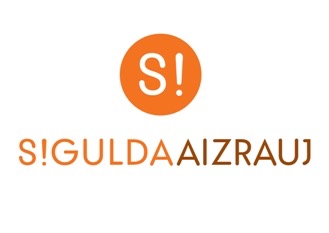 IEPIRKUMA(pamatojoties uz PIL 8.panta pirmās daļas 1.punktu)“Siguldas Pils kompleksa ēku pārbūve un teritorijas labiekārtošana, Pils ielā 16, Siguldā”(identifikācijas SND 2016/09/AK)NOLIKUMSSiguldas novads	2016TERMINIPasūtītājs – Siguldas novada DomeProjekta vadītājs - ir Pasūtītāja pārstāvis, kurš ir norīkots pārstāvēt Pasūtītāju: pieņemt lēmumus, dot rīkojumus un saskaņojumus līgumā/os paredzētajos gadījumos, kā arī veikt Darbu izpildes uzraudzību un Līgumu administrēšanu.Apraksts – „Tehniskās prasības – apraksts” ir dokuments, kurā noteikti Būvobjekta realizācija, būvju galvenās funkcijas, to izvietojuma principi un parametri utt., teritorijas plānojumu, autostāvvietu parametrus, ēku iekšējo inženierkomunikāciju parametri, nepieciešamās drošības prasības, nepieciešamos ugunsdrošības pasākumus, iespējamās rezerves enerģijas apgādes nepieciešamību un nosacījumus, inženiertehnisko sistēmu risinājumus un nosacījumus, izpildāmo Būvdarbu kvalitātes prasības un sniedz izmantojamo Būvizstrādājumu piemērus, kuriem būvdarbu veikšanas laikā var izvēlēties ekvivalentus. Būvdarbi - saskaņota būvprojekta, būvatļaujas  īstenošanu Būvlaukumā, saskaņā ar Apraksta prasībām, būvdarbu organizēšanu un vadīšanu, Būvizstrādājumu un Darba materiālu iegādi, piegādi, to kvalitātes pārbaudi, uzglabāšanu, apsargāšanu, būviekārtu nodrošināšanu, būvdarbu izpilddokumentācijas un ekspluatācijas instrukciju sagatavošanu, Būvniecības kārtas nodošanu ekspluatācijā atbilstoši Latvijas Republikas normatīvajiem aktiem, Būvniecības kārtas nodošanu Pasūtītājam un garantijas perioda darbus.Būvlaukums – teritorija, kurā tiek veikti Būvdarbi, un kura Būvdarbu veikšanas laikā ir nodota lietojumā Būvuzņēmējam, saskaņā ar Līgumu – zemesgabali, būves un ēka Siguldā, Pils ielā (kad. Nr. 8015 002  1818), ar kopējo platību 25.8 665. Pretendents – juridiska persona, kas iesniedz savu piedāvājumu iepirkumā.Būvuzņēmējs - iepirkuma rezultātā izvēlēta juridiska persona, kura veic Būvdarbus saskaņā ar Līgumu/iem.Būvizstrādājumi- būvniecības preces, kas Būvdarbu izpildes laikā un pēc to iestrādes kļūst par pastāvīgu būvobjekta sastāvdaļu, piemēram, logi, grants, krāsas, iekārtas, aprīkojumi utt.Defekts - Būvdarbu vai Būvizstrādājumu neatbilstība Latvijas Republikas normatīvajos aktos un Aprakstā noteiktajām kvalitātes prasībām. Defekts var izpausties, piemēram, kā bojājums, traucēklis vai nepilnība, materiālu pielietošanas tehnoloģijas vai darbu izpildes tehnoloģijas pārkāpumi.Būvprojekts - saskaņā ar Plānošanas un arhitektūras uzdevumu, turpmāk tekstā - PAU, Latvijas Republikas noteikumiem, standartiem un normatīviem, kā arī īpašajiem un tehniskajiem noteikumiem, izstrādāts tehniskais projekts, kas saskaņots ar Pasūtītāju un citām personām atbilstoši PAU un normatīvajos aktos paredzētajā kārtībā izdarīta atzīme par projektēšanas nosacījumu izpildi.Darba projekts – detalizācijas rasējumi, kas tiek izstrādāti saskaņā ar tehnisko projektu, un nepieciešami būvobjektā Būvdarbu veikšanai.Būvuzraugs – būvkomersants, kas nodrošina Pasūtītāja tiesības un intereses būvdarbu veikšanas procesā.Vispārīgā informācijaIepirkuma identifikācijas numurs  SND 2016/09/AKPasūtītājs 1.2.1.	Siguldas novada DomePasūtītāja rekvizīti:				Darba laiki: 	Pils iela 16, Sigulda				Pirmdiena	8:00 – 13:00 14:00 – 18:00Reģ. Nr.90000048152				Otrdiena	8:00 – 13:00 14:00 – 17:00A/S „SEB Banka”				Trešdiena	8:00 – 13:00 14:00 – 17:00Konts: LV15UNLA0027800130404		Ceturtdiena	8:00 – 13:00 14:00 – 18:00Tālr. Nr.67970844 				Piektdiena	8:00 – 14:00Faksa Nr.67971371                                           e-pasta adrese: dome@sigulda.lv 1.2.2.	Iepirkuma komisijas sastāvs un tās izveidošanas pamatojums:Iepirkuma komisijas priekšsēdētāja			Jeļena ZarandijaIepirkuma komisijas priekšsēdētājas vietniece	Inga ZālīteKomisijas locekļi					Rudīte BeteAnita StrautmaneDace MatusevičaIepirkuma komisija izveidota 19.06.2013. ar Siguldas novada Domes sēdes lēmumu (protokols Nr.6, §6). Iepirkumu komisijas sastāvā veiktas izmaiņas 02.07.2014. ar Siguldas novada Domes lēmumu (protokols Nr.13, §16). Iepirkumu komisijas sastāvā veiktas izmaiņas 02.09.2015. ar Siguldas novada Domes lēmumu (protokols Nr.13, §2).1.2.3. Kontaktpersonas:1.2.3.1. Par iepirkuma procedūru:	Siguldas novada Domes Juridiskās pārvaldes vadītāja vietniece iepirkuma jautājumos Inguna Abzalone, tālr. Nr. 67385945, faksa Nr. 67971371, e-pasta adrese: iepirkumi@sigulda.lv;Siguldas novada Domes Juridiskās pārvaldes speciāliste iepirkuma jautājumos Līga Landsberga, tālr. Nr.67800949, faksa Nr.67971371, e-pasta adrese: liga.landsberga@sigulda.lv1.2.3.2. Par tehniskām prasībām - aprakstu:Siguldas novada Domes Teritorijas attīstības pārvaldes Īpašumu un vides pārvaldības nodaļas būvinženieris Leonīds Ermansons, tālr. Nr. 67800950, faksa Nr. 67976657, e-pasta adrese: leonids.ermansons@sigulda.lv.           1.2.3.3. Par telpu programmu:PA “Siguldas attīstības aģentūra” direktore Laura Skrodele , tālr. 28357158, e-pasta adrese: laura.skrodele@sigulda.lv.Iepirkuma priekšmets Siguldas Pils kompleksa ēku pārbūve un teritorijas labiekārtošana Pils ielā 16, SiguldāCPV kodi:Pamata iepirkuma priekšmets:	45000000-7 (celtniecības darbi)Papildu iepirkuma priekšmeti:	45454000-4 (pārbūves darbi);					45262700-8 (ēku rekonstrukcija)Iepirkuma dokumentu saņemšanaIepirkuma dokumenti ir bez maksas un brīvi pieejami Siguldas novada pašvaldības mājas lapā internetā www.sigulda.lv.Ar iepirkuma dokumentiem ieinteresētajiem Pretendentiem ir iespējams iepazīties līdz 2016.gada 9.augustam plkst. 12:00 uz vietas, Siguldas novada pašvaldības administrācijas ēkā, Zinātnes ielā 7, Siguldā, 3.stāvā, 300.kabinetā.Ja ieinteresētais Pretendents pieprasa izsniegt iepirkuma dokumentus drukātā veidā, Pasūtītājs tos izsniedz ieinteresētajam Pretendentam 3 (triju) darbadienu laikā pēc tam, kad saņemts šo dokumentu pieprasījums, ievērojot nosacījumu, ka dokumentu pieprasījums iesniegts laikus pirms piedāvājumu iesniegšanas termiņa.Ja ieinteresētais Pretendents vēlas saņemt iepirkuma dokumentus drukātā veidā, Pasūtītājs var pieprasīt samaksu, kas nepārsniedz dokumentu pavairošanas un nosūtīšanas faktiskos izdevumus.Iepirkuma Nolikuma grozījumi un atbildes uz Pretendentu jautājumiem par šo iepirkumu tiks publicētas Pasūtītāja mājas lapā internetā www.sigulda.lv. Pretendenta pienākums ir pastāvīgi sekot mājas lapā publicētajai informācijai un ievērtēt to savā piedāvājumā.Iepirkuma komisija nav atbildīga par to, ja kāda ieinteresētā persona nav iepazinusies ar informāciju, kam ir nodrošināta brīva un tieša elektroniskā pieeja.Līguma izpildes laiksAr uzvarējušo Pretendentu tiks slēgts līgums  par Siguldas Pils kompleksa ēku pārbūvi un teritorijas labiekārtošanu Pils ielā 16, Siguldā. Pasūtītāja maksimālie Līgumu izpildes termiņi:1.5.2.1. būvniecības darbi jāveic ne vēlāk kā līdz 2018.gada 1.martam, bet labiekārtojums jāpabeidz līdz 2017.gada 1. oktobrimPretendentam jāņem vērā pastāvošie klimatiskie apstākļi un jāizvērtē ar to saistītās izmaksas.Piedāvājuma iesniegšanas un atvēršanas vieta, datums, laiks un kārtībaPretendenti piedāvājumus var iesniegt līdz 09.08.2016. plkst.12:00 Siguldas novada Domes Būvniecības kontroles nodaļā pie Klientu apkalpošanas speciālistes, Zinātnes ielā 7, Siguldā, iesniedzot tos personīgi vai atsūtot pa pastu. Pasta sūtījumam jābūt nogādātam šajā punktā noteiktajā adresē līdz augstākminētajam termiņam. Piedāvājumi, kas iesniegti pēc minētā termiņa, netiks pieņemti. Pa pastu sūtītos piedāvājumus, kas saņemti pēc minētā termiņa, neatvērtus nosūtīs atpakaļ iesniedzējam.Piedāvājumi tiks atvērti, Zinātnes ielā 7, Siguldā, 3.stāvā, 300.kabinetā, Siguldas novada pašvaldības administrācijas ēkā 09.08.2016. plkst.12:00.Atklāta konkursa piedāvājumu atvēršanā var piedalīties visi Pretendenti vai to pilnvarotie pārstāvji, kā arī citas ieinteresētās personas.Piedāvājuma nodrošinājumsIesniedzot piedāvājumu, Pretendents iesniedz piedāvājuma nodrošinājumu EUR 20 000,00 (divdesmit tūkstoši euro un 00 centi) apmērā. Piedāvājuma nodrošinājumu izsniedz Latvijas Republikā vai citā Eiropas Savienības vai Eiropas Ekonomiskās zonas dalībvalstī reģistrēta banka, kredītiestādes filiāle vai apdrošināšanas sabiedrība, kas Latvijas Republikas normatīvajos tiesību aktos noteiktajā kārtībā ir uzsākusi pakalpojumu sniegšanu Latvijas Republikas teritorijā, un tam ir jāatbilst Piedāvājuma nodrošinājuma veidnēs (Nolikuma 7.pielikums) noteiktām pamatprasībām. Piedāvājuma nodrošinājuma spēkā esamības termiņam ir jābūt 6 (seši) mēneši no iepirkuma Nolikumā noteiktās piedāvājumu atvēršanas dienas.Piedāvājuma nodrošinājumam ir jāstājas spēkā ne vēlāk kā piedāvājumu atvēršanas termiņā. Piedāvājuma nodrošinājumam ir jābūt spēkā līdz īsākajam no šādiem termiņiem:1.7.2.1.	piedāvājuma nodrošinājuma spēkā esamības termiņa beigām;1.7.2.2.	līdz dienai, kad Pretendents, kurš ir noslēdzis iepirkuma Līgumu par būvdarbu veikšanu, saskaņā ar iepirkuma Līgumu noteikumiem iesniedz kredītiestādes beznosacījumu līguma izpildes nodrošinājumu (līguma izpildes nodrošinājums paredzēts 10% apmērā no piedāvātās kopējās Līgumcenas bez pievienotās vērtības nodokļa, kas tiek iesniegts ne vēlāk kā 7 (septiņu) darba dienu laikā  pēc Līguma noslēgšanas);1.7.2.3.	līdz iepirkuma Līgumu par būvdarbu veikšanu noslēgšanai, pretendentiem, ar kuriem netiek slēgts iepirkuma Līgums.Piedāvājuma nodrošinājumu Pasūtītājs atdod Pretendentiem šādā kārtībā:1.7.3.1.	Pretendentam, ar kuru Pasūtītājs ir noslēdzis iepirkuma Līgumus par būvdarbu veikšanu pēc  kredītiestādes beznosacījumu līguma izpildes nodrošinājuma iesniegšanas.Piedāvājuma noformēšana1.8.1. Piedāvājums iesniedzams aizlīmētā un aizzīmogotā aploksnē (vai citā iepakojumā), uz kuras jānorāda:Pasūtītāja nosaukums un adrese;Pretendenta nosaukums un adrese;atzīme ”Piedāvājums atklātam konkursam „Siguldas Pils kompleksa ēku pārbūve unteritorijas labiekārtošana Pils ielā 16, Siguldā”,Identifikācijas Nr. SND 2016/09/AK Neatvērt līdz 09.08.2016. plkst.12:00”.1.8.2. Piedāvājums sastāv no trim daļām un piedāvājuma nodrošinājuma:atlases dokumentiem (1 oriģināli un 1 kopija);tehniskā piedāvājuma (1 oriģināli un 1 kopija);finanšu piedāvājuma (1 oriģināli un 1 kopija).1.8.3. Piedāvājuma visas daļas iesniedz Nolikuma 1.8.1.punktā minētajā aploksnē (vai citā iepakojumā). Piedāvājuma dokumentiem jābūt sanumurētiem, cauršūtiem (caurauklotiem) tā, lai dokumentus nebūtu iespējams atdalīt, un jāatbilst pievienotajam satura radītājam (uz piedāvājuma daļu oriģināliem un to kopijām norāda attiecīgi „ORIĢINĀLS” un „KOPIJA”). Tehniskais un finanšu piedāvājums pretendentam jāiesniedz arī uz CD vai cita datu nesēja MS Word vai Ms Excel formātā vienā eksemplārā. Ja konstatētas pretrunas starp Pretendenta iesniegto piedāvājuma oriģinālu, piedāvājuma kopijām un iesniegto CD disku, par pamatu tiek ņemts piedāvājuma oriģināls.1.8.4. 	Piedāvājuma nodrošinājums iesniedzams kopā ar piedāvājumu kā atsevišķs dokuments, kas ievietots Nolikuma 1.8.1.punktā minētajā aploksnē. Piedāvājuma nodrošinājuma kopija jāiekļauj piedāvājumā Pretendenta atlases dokumentos.1.8.5.	Dokumentu noformēšanā Pretendentam jāievēro Ministru kabineta 2010.gada 28.septembra noteikumi Nr.916 „Dokumentu izstrādāšanas un noformēšanas kārtība” prasības.1.8.6.  Piedāvājums jāsagatavo valsts valodā. Ja kāds no Pretendenta iesniegtajiem dokumentiem nav valsts valodā, tas jānoformē atbilstoši Ministru kabineta 2000.gada 22.augusta noteikumos Nr.291 „Kārtība, kādā apliecināmi dokumentu tulkojumi valsts valodā” 6.punktā norādītajam.1.8.7. 	Ja piedāvājumu iesniedz personu grupa, piedāvājumā papildus norāda personu, kas konkursā pārstāv attiecīgo personu grupu, kā arī katras personas atbildības sadalījumu.1.8.8. 	Iesniegtie piedāvājumi, izņemot Nolikuma 1.6.2.punktā noteikto gadījumu, ir Pasūtītāja īpašums un netiek atdoti atpakaļ Pretendentiem.Informācijas sniegšana un apmaiņa1.9.1.	Papildus informācijas sniegšana par iepirkuma dokumentos iekļautajām prasībām attiecībā uz piedāvājumu sagatavošanu un iesniegšanu vai Pretendentu atlasi, Pasūtītājs to sniedz 5 (piecu) dienu laikā, bet ne vēlāk kā 6 (sešas) dienas pirms piedāvājuma iesniegšanas termiņa beigām, ja Pretendents informāciju pieprasījis laikus.1.9.2.	Papildu informāciju Pasūtītājs ievieto Siguldas novada pašvaldības mājaslapā www.sigulda.lv, kurā ir pieejami iepirkuma dokumenti, norādot arī uzdoto jautājumu. 1.9.3.	Ja Pasūtītājs izdarījis grozījumus iepirkuma dokumentos, tas ievieto informāciju par grozījumiem Siguldas novada pašvaldības mājaslapā www.sigulda.lv, kurā ir pieejami šie dokumenti, ne vēlāk kā dienu pēc tam, kad paziņojums par grozījumiem iesniegts Iepirkumu uzraudzības birojam publicēšanai.1.9.4.	Informācijas apmaiņa starp Pasūtītāju un Pretendentiem notiek rakstveidā: pa pastu (lēnāka) vai pa faksu (ātrāka), vai e-pastu (ātrāka). 1.9.5.	Laikā no piedāvājumu iesniegšanas dienas līdz to atvēršanas brīdim Pasūtītājs nesniedz informāciju par citu piedāvājumu esamību. Piedāvājumu vērtēšanas laikā līdz rezultātu paziņošanai Pasūtītājs nesniedz informāciju par vērtēšanas procesu.1.10. Cita informācija1.10.1.	Ieinteresēto personu sanāksme notiks - 2016.gada 28.jūlijā plkst. 11:00, Zinātnes ielā 7, Siguldā, 3.stāvā, 300.kabinetā, Siguldas novada pašvaldības administrācijas ēkā. Sanāksmē Pasūtītāja pilnvarotās personas atbildēs uz sanāksmes laikā uzdotajiem ieinteresēto personu jautājumiem un notiks objekta apskate. Ieinteresētajām personām par savu piedalīšanos sanāksmē jāpaziņo iepriekš, nosūtot pieteikumu Siguldas novada Domes Iepirkuma komisijai - pa pastu: Pils ielā 16, Siguldā, LV-2150, pa faksu: 67971371, vai pa e-pastu: iepirkumi@sigulda.lv .1.10.2.	Objekta apskate notiek patstāvīgi, iepriekš sazinoties ar Siguldas novada Teritorijas attīstības pārvaldes īpašumu un vides pārvaldības nodaļas būvinženieri Leonīdu Ermansonu , e-pasts: leonids.ermanons@sigulda.lv, tālruņa numurs 29215146.2. Informācija par iepirkuma priekšmetu un apraksts2.1.	Iepirkuma priekšmets ir Siguldas Pils kompleksa ēku pārbūve un teritorijas labiekārtošana Pils ielā 16, Siguldā, kas jāveic saskaņā ar Tehniskās prasības - aprakstu (Nolikuma 2.pielikums) un līguma projektu (Nolikuma 8.pielikums), Būvdarbu apjomiem (Nolikuma 3.pielikums), Tehnisko projektu (Nolikuma 7.pielikums).CPV kodi:  	Pamata iepirkuma priekšmets:	4500000-7 (celtniecības darbi)Papildu iepirkuma priekšmeti:	45454000-4 (pārbūves darbi);							45262700-8 (ēku rekonstrukcija) 2.2. 	Pretendents piedāvājumu var iesniegt par visu iepirkuma priekšmetu.2.3.	Pretendentam nav tiesību iesniegt Piedāvājuma variantus.2.4.	Apgrūtinājumi un ierobežojumi noteikti Tehniskās prasības - aprakstā (Nolikuma 2.pielikums).3.Informācija pretendentiem 3.1.Nosacījumi pretendenta dalībai iepirkumā3.1.1.	Iepirkumā var piedalīties piegādātāji Publisko iepirkumu likuma 1.panta 11.punkta izpratnē, kuri ir iesnieguši Nolikuma 4.sadaļā minētos dokumentus. Piedalīšanās iepirkumā ir Pretendenta brīvas gribas izpausme. Iepirkuma noteikumi visiem Pretendentiem ir vienādi.3.1.2. 	Ja piedāvājumu iesniedz piegādātāju apvienība, tā iesniedz kopīgu visu pušu parakstītu Pretendentu pieteikumu (Nolikuma 1.pielikums). Pārējie Pretendentu kvalifikāciju apstiprinošie dokumenti iesniedzami par katru apvienības dalībnieku atsevišķi.3.1.3.	Ja par iepirkuma uzvarētāju tiek atzīta piegādātāju apvienība, tās pienākums ir 10 (desmit) dienu laikā skaitot no dienas, kad Pasūtītājs ir tiesīgs slēgt iepirkuma līgumus, izveidot personālsabiedrību, reģistrējot to normatīvos noteiktajā kārtībā Latvijas Republikas Uzņēmumu reģistrā vai līdzvērtīgā iestādē ārvalstīs, un iesniegt Pasūtītājam nepieciešamos dokumentus (Uzņēmuma reģistra izziņas oriģināls, Pretendenta vai notariāli apstiprināta kopija) līguma noslēgšanai.3.1.4.	Pretendents ir reģistrēts Latvijas Republikas Uzņēmuma reģistra Komercreģistrā vai līdzvērtīgā reģistrā ārvalstīs. 3.1.5.	Pretendents ir reģistrēts Būvkomersantu reģistrā Latvijas Republikas normatīvajos aktos noteiktajā kārtībā vai līdzvērtīgā reģistrā ārvalstīs. 3.1.6. Iepirkuma komisija ir tiesīga noraidīt Pretendenta piedāvājumu, ja:	1) Pretendents nav iesniedzis kaut vienu no Nolikuma 4. sadaļā minētajiem dokumentiem vai ir iesniedzis nolikuma 4.sadaļas nosacījumiem neatbilstošu dokumentu;2) Pretendenta tehniskais piedāvājums nav sagatavots atbilstoši Tehniskās prasības – apraksts(Nolikuma 2.pielikums) izvirzītajām prasībām;3) Pretendents nav izpildījis Nolikuma 1.8.punktā noteiktās prasības par dokumentu noformēšanu un Nolikuma 1.6.1.apakšpunktā noteiktās prasības par dokumentu iesniegšanu, taču pie piedāvājumu vērtēšanas Iepirkuma komisija lemj par šo pārkāpumu būtiskumu un ietekmi uz piedāvājumu pēc būtības;4) Ja Iepirkuma komisija atzīst, ka Pretendents iesniedzis nepamatoti lētu piedāvājumu, atbilstoši Publisko iepirkumu likuma 48.pantā noteiktajam Iepirkuma komisija, noskaidrojot Pretendenta piedāvātās cenas pamatojumu, vērtē ne tikai visu piedāvājumu kopumā, bet arī tā atsevišķas pozīcijas;5) Pretendents vai Pretendenta norādītā persona, uz kuras iespējām Pretendents balstās ir sniedzis nepatiesu informāciju savas kvalifikācijas novērtēšanai vai vispār nav sniedzis pieprasīto informāciju;6) Tiek konstatēts, ka uz Pretendentu vai uz Pretendenta norādīto personu, uz kuras iespējām Pretendents balstās (ja ir), lai apliecinātu, ka tā kvalifikācija atbilst paziņojumā par līgumu vai iepirkuma dokumentos noteiktajām prasībām attiecas Publisko iepirkumu likuma 39.1 panta pirmās daļas 1., 2. 3., 4., 5., 6. un 7.punktā minētie izslēgšanas nosacījumi (ievērojot Publisko iepirkumu likuma 39.1 panta otrās daļas noilguma termiņus), vai uz Pretendenta norādīto apakšuzņēmēju (ja ir), kura veicamo darbu/sniedzamo pakalpojumu vērtība ir vismaz 20 procenti no kopējās iepirkuma līguma vērtības attiecas Publisko iepirkumu likuma 39.1 panta pirmās daļas 2. 3., 4., 5., 6. un 7.punktā minētie izslēgšanas nosacījumi (ievērojot Publisko iepirkumu likuma 39.1 panta otrās daļas noilguma termiņus). Ja tiek konstatēts, ka uz personālsabiedrības biedru (ja Pretendents ir personālsabiedrība), attiecas Publisko iepirkumu likuma 39.1 panta pirmās daļas 1., 2. 3., 4., 5., 6. un 7.punktā minētie izslēgšanas nosacījumi (ievērojot Publisko iepirkumu likuma 39.1 panta otrās daļas noilguma termiņus). 3.2.Prasības attiecībā uz Pretendenta saimniecisko un finansiālo stāvokli un iespējām veikt būvdarbus3.2.1.	Pretendenta katra gada (2013.g., 2014.g., 2015.g.) finanšu apgrozījumam būvniecības darbu veikšanā jābūt ne mazākam, kā  7 000 000,00 EUR. 3.2.2.	Pretendenti, kas dibināti vēlāk, apliecina, ka katra gada finanšu apgrozījums būvniecības darbu veikšanā nostrādātajā periodā nav mazāks, kā 7 000 000,00 EUR.3.2.3.	Ja Pretendents ir personu apvienība, tās saimnieciskais un finansiālais stāvoklis ir atbilstošs konkrētā līguma izpildei – kopā visu personu apvienībā iesaistīto dalībnieku – katra gada (2013.g., 2014.g., 2015.g.) finanšu apgrozījumam iepirkuma priekšmeta jomā – būvniecības pakalpojumi - jābūt ne mazākam kā 7 000 000,00 EUR.3.2.4.	Ja Pretendents ir reģistrēts ārvalstī, lai apliecinātu atbilstību Nolikuma 3.2.1.punktā noteiktajām prasībām, Pretendentam ir tiesības iesniegt līdzvērtīgus dokumentus atbilstoši to reģistrācijas valsts normatīvajam regulējumam.3.2.5.	Pretendents var balstīties uz citu uzņēmēju iespējām, ja tas ir nepieciešams konkrētā līguma izpildei, neatkarīgi no savstarpējo attiecību tiesiskā rakstura. Šādā gadījumā Pretendents pierāda Pasūtītājam, ka viņa rīcībā būs nepieciešamie resursi, iesniedzot šo uzņēmēju un Pretendenta parakstītu apliecinājumu vai vienošanos par sadarbību konkrētā līguma izpildei.3.2.6.	Līguma slēgšanas gadījumā Pretendents nodrošinās:3.2.6.1.	civiltiesiskās atbildības apdrošināšanu Ministru kabineta 2014.gada 19.augusta noteikumos Nr.502 „Noteikumi par būvspeciālistu un būvdarbu veicēju civiltiesiskās atbildības obligāto apdrošināšanu” noteiktajā kārtībā un iesniedz Pasūtītājam apdrošināšanas polises kopiju/-as, 7 (septiņu) dienu laikā no Līguma parakstīšanas dienas;3.2.6.2.	visu celtniecības risku apdrošināšanu Līgumcenas apmērā un iesniedz Pasūtītājam apdrošināšanas polises kopiju 7 (septiņu) dienu laikā no Līguma parakstīšanas dienas.	 3.2.7.	Pretendentam ir iespējas saņemt kredītiestādes izdotu beznosacījumu līguma izpildes nodrošinājumu 10% (desmit procentu) apmērā no Pretendenta piedāvātās kopējās līgumcenas kredītiestādes beznosacījumu garantijas veidā (izmaksājamas pēc pirmā pieprasījuma). Līguma izpildes nodrošinājumam ir jābūt spēkā iepirkuma līguma izpildes laikā.3.2.8.	Pretendentam jābūt pieejamiem apgrozāmajiem līdzekļiem vai pieejamiem finanšu līdzekļiem kredītlīnijas ietvaros vismaz 15% apmērā no piedāvātās Līgumcenas (bez PVN).3.2.9.	Ja Pretendents ir personu grupa, personu grupas dalībniekiem kopā jābūt pieejamiem apgrozāmajiem līdzekļiem vai pieejamiem finanšu līdzekļiem kredītlīnijas ietvaros vismaz 15% apmērā no piedāvātās Līgumcenas (bez PVN). 3.2.10.	Pretendents veicis objekta apskati.3.3.Prasības attiecībā uz pretendenta tehniskajām un profesionālām spējām un iespējām veikt būvdarbus 3.3.1.	Pretendentam iepriekšējo 5 (piecu) gadu (2011., 2012., 2013., 2014., 2015.gadā) laikā ir jābūt pieredzei kā ģenerāluzņēmējam 2 (divās) publiskās ēkās (kods 121;122;126):a)	vienas vēsturiskas ēkas 850 m2 platībā (būvētas līdz 1940.gadam) pārbūve (rekonstrukcija); b)	vienas ēkas pārbūve (rekonstrukcija), kurai veikta teritorijas labiekārtojuma izbūve 23 000 m2 platībā un tā atrodas valsts aizsargājamu kultūras pieminekļu aizsargzonā;Būvniecības darbiem jābūt pabeigtiem un akceptētiem būvvaldē, būvobjektam jābūt nodotam ekspluatācijā.Ja Pretendents ir personu grupa, tad personu grupas dalībniekiem kopā jāatbilst šajā punktā noteiktajai prasībai.3.3.2.	Darbu izpildei nepieciešamie speciālisti ir sertificēti Latvijā vai ārvalstīs, atbilstoši Latvijas Republikas normatīvo aktu prasībām. Pretendenta kvalifikācijas apliecinājumam jāiesniedz iesaistīto, atbilstoši kvalificēto atbildīgo darbinieku būvprakses sertifikātu kopijas visās būvniecības veikšanai nepieciešamajās kategorijās. Jāpievieno iesaistīto darbinieku darba līguma/uzņēmuma līgumu kopijas vai apliecinājumi par to esamību, vai to parakstīti apliecinājumi par gatavību piedalīties atklātajā konkursā un gadījumā, ja Pretendentam tiks piešķirtas līguma slēgšanas tiesības, noslēgt ar to savstarpējus līgumus par tiem uzticēto būvniecības darbu izpildi. Par ārvalstu būvdarbu vadītājiem jāiesniedz Latvijas Republikā kompetentas institūcijas izdota profesionālās kvalifikācijas atzīšanas apliecība vai sertifikātu kopijas, kas apliecina ārvalstīs iegūtās izglītības un profesionālās kvalifikācijas atbilstību Latvijas Republikā noteiktajām prasībām.3.3.3.	Pretendenta rīcībā jābūt šādiem sertificētiem speciālistiem:3.3.3.1.Atbildīgais ēku būvdarbu vadītājs, kuram ir spēkā esošs sertifikāts un kurš iepriekšējo 5 (piecu) gadu (2011., 2012., 2013., 2014., 2015.gadā) laikā vismaz 2 (divos) publisku ēkas objektos (kods 121;122;126), ir veicis pārbūves (rekonstrukcija) būvdarbu vadīšanu;3.3.3.2.Būvdarbu vadītājs – atbildīgā ēku būvdarbu vadītāja palīgs, kuram ir spēkā esošs sertifikāts un kurš iepriekšējo 5 (piecu) gadu (2011., 2012., 2013., 2014., 2015.gadā) laikā vismaz 2 (divos) publisku ēkas objektos (kods 121;122;126) vadījis ēkas pārbūves (rekonstrukcijas) darbus publiskā ēkā (kods 121;122;126),3.3.3.3.Būvdarbu vadītājs ar spēkā esošu sertifikācijas institūcijas izsniegtu būvprakses sertifikātu siltumapgādes un ventilācijas sistēmu būvdarbu vadīšanai, kurš iepriekšējo 5 (piecu) gadu (2011., 2012., 2013., 2014., 2015.gadā) laikā vismaz 2 (divos) publisku ēkas objektos (kods 121;122;126), ir veicis siltumapgādes un ventilācijas sistēmas izbūves būvdarbu vadīšanu, 3.3.3.4.Būvdarbu vadītājs ar spēkā esošu sertifikācijas institūcijas izsniegtu būvprakses sertifikātu ūdensapgādes un kanalizācijas sistēmu būvdarbu vadīšanai, kurš iepriekšējo 5 (piecu) gadu (2011., 2012., 2013., 2014., 2015.gadā) laikā vismaz 2 (divos) publisku ēkas objektos ir veicis ūdensapgādes un kanalizācijas sistēmas izbūves būvdarbu vadīšanu;3.3.3.5.Būvdarbu vadītājs ar spēkā esošu sertifikācijas institūcijas izsniegtu būvprakses sertifikātu elektroietaišu būvdarbu vadīšanai, kurš iepriekšējo 5 (piecu) gadu (2011., 2012., 2013., 2014., 2015.gadā) laikā ir veicis vismaz 2 (divos) publisku ēku objektos elektroietaišu sistēmu būvdarbu vadīšanu;3.3.3.6.Būvdarbu vadītājs ar spēkā esošu sertifikācijas institūcijas izsniegtu būvprakses sertifikātu būvprojektā noteikto ceļu un laukumu būvdarbu vadīšanai, kurš iepriekšējo 5 (piecu) gadu (2011., 2012., 2013., 2014., 2015.gadā) laikā ir veicis vismaz 2 (divos) objektos ceļu (ielu vai laukumu) izbūves būvdarbu vadīšanu,3.3.3.7.Būvdarbu vadītājs ar spēkā esošu sertifikācijas institūcijas izsniegtu būvprakses sertifikātu telekomunikāciju un tīklu izbūves būvdarbu vadīšanai, kurš iepriekšējo 5 (piecu) gadu (2011., 2012., 2013., 2014., 2015.gadā) laikā ir veicis vismaz 2 (divos) publisku ēku objektos telekomunikāciju un tīklu izbūves būvdarbu vadīšanu.3.3.3.8.Būvdarbu vadītājs ar spēkā esošu sertifikācijas institūcijas izsniegtu būvprakses sertifikātu restaurācijā, kurš iepriekšējo 5 (piecu) gadu laikā veicis vismaz 2 (divu) kultūrvēsturisku ēku restaurāciju. Visu speciālistu pieredzi apliecinošajiem būvniecības darbiem jābūt pabeigtiem un akceptētiem būvvaldē, būvobjektam jābūt nodotam ekspluatācijā. 3.3.4.Darba aizsardzības koordinators, kurš līguma izpildes gaitā saskaņā ar Ministru kabineta 2003.gada 25.februāra noteikumiem Nr.92 „Darba aizsardzības prasības, veicot būvdarbus” un citiem normatīvajiem aktiem veiks darba aizsardzības koordinatora pienākumus un, kura izglītība atbilst Ministru kabineta 2003.gada 25.februāra noteikumiem Nr.92 „Darba aizsardzības prasības, veicot būvdarbus”, 8¹.punkta prasībām un, kurš iepriekšējo 5 (piecu) gadu (2011., 2012., 2013., 2014., 2015.gadā) laikā vismaz 2 (divos) publisku ēku (kods 121; 122; 126) objektos ir veicis darba aizsardzības koordinatora pienākumus. Objektiem, kuros attiecīgie darbi veikti, jābūt pabeigtiem un pieņemtiem ekspluatācijā. 3.3.5.Konkrētā līguma izpildē, lai pierādītu atbilstību nolikuma kvalifikācija prasībām, Pretendents var balstīties uz citu uzņēmēju iespējām, neatkarīgi no savstarpējo attiecību tiesiskā rakstura. Pretendents aizpilda Apakšuzņēmējiem nododamo būvniecības darbu saraksta tabulu. Sarakstā iekļauj visus uzņēmējus un pierāda Pasūtītājam, ka viņa rīcībā būs nepieciešamie resursi, iesniedzot šo uzņēmēju un Pretendenta parakstītu apliecinājumu vai vienošanos par sadarbību un/vai resursu nodošanu Pretendenta rīcībā konkrētā līguma izpildei.Pretendentam ir ieviesta kvalitātes pārvaldības sistēma, kas atbilst standartam ISO 9001:2008 vai ekvivalentam.Pretendentam ir ieviesta vides vadības sistēma, kas atbilst standartam ISO 14001:2004 vai ekvivalentam.Pretendentam ir ieviesta darba aizsardzības sistēma, kas atbilst standartam OHSAS 18001:2007 vai ekvivalentam. Ja Pretendents plāno piesaistīt apakšuzņēmējus, tad tie ir piesaistāmi saskaņā ar Publisko iepirkumu likuma 20.panta noteikumiem.Ja Pretendents plāno nomainīt līguma izpildē iesaistīto personālu vai plāno apakšuzņēmēju nomaiņu, tad tie ir nomaināmi saskaņā ar Publisko iepirkumu likuma 68.panta noteikumiem.4. Piedāvājuma saturs4.1.Atlases dokumenti4.1.1.	Pretendenta pieteikums (Nolikuma 1.pielikums) dalībai iepirkumā. Pieteikumu paraksta Pretendenta pilnvarota persona. 4.1.2.	Lai apliecinātu atbilstību Nolikuma 3.1.4.punkta prasībām Pretendentam jāiesniedz apliecinājums, ka tas ir reģistrēts Latvijas Republikas komercreģistrā vai ārvalstīs attiecīgās valsts normatīvajos aktos paredzētajā kārtībā. Piegādātāju apvienībai jāiesniedz tās dalībnieku parakstīts apliecinājums, ka tā tiks reģistrēta līdz Līguma noslēgšanas dienai.4.1.3.	Lai apliecinātu atbilstību Nolikuma 3.1.5.punkta prasībām, Pretendentam (ārvalstu personai) jāiesniedz apliecinājums, ka tam ir reģistrētas tiesības veikt komercdarbību būvniecībā attiecīgās valsts normatīvajos aktos paredzētajā kārtībā. Ārvalstu persona, kas nav reģistrēts Latvijas Republikas Būvkomersantu reģistrā, ja tā tiks atzīta par uzvarētāju, jāiesniedz apliecinājums, ka līdz Līguma slēgšanas die nai tiks reģistrēta Latvijas Republikas Būvkomersantu reģistrā. Personālsabiedrībai un piegādātāju apvienībai jāiesniedz apliecinājums, ka tā tiks reģistrēta Būvkomersantu reģistrā (pēc reģistrācijas komercreģistrā) līdz Līguma noslēgšanai.4.1.4.	Pretendenta apliecinājums par Pretendenta gada finanšu apgrozījumu būvniecības darbu veikšanā – par 2013.g., 2014.g., 2015.gadu, norādot apgrozījumu par katru gadu atsevišķi un kopā. Uzņēmumiem, kas dibināti vēlāk apliecinājums par gada finanšu apgrozījumu nostrādātajā periodā. Papildus apliecinājumam jāiesniedz izraksts (bilance, peļņas vai zaudējumu aprēķins, revidenta atzinums) no gada pārskata par 2013., 2014., 2015.gadu. 4.1.5.	Pretendents iesniedz kredītiestādes izziņu (apliecinājumu), kas apliecina, ka Pretendenta uzvaras gadījumā tiks izsniegta beznosacījumu garantija - līguma izpildes nodrošinājums 10% (desmit procentu) apmērā no Pretendenta piedāvātās kopējās Līgumcenas, norādot izsniedzamā nodrošinājuma maksimālo summu, kā arī nodrošinot tā spēkā esamību abu iepirkuma līgumu izpildes laikā.4.1.6.	Pretendents iesniedz kredītiestādes izziņu (apliecinājumu) par Pretendenta apgrozāmo līdzekļu apmēru vai kredītlīnijas atvēršanu Pretendentam Nolikuma 3.2.8.punktā noteikto prasību izpildei (apliecinājums nedrīkst būt izsniegts agrāk kā 1 (vienu) mēnesi pirms piedāvājumu iesniegšanas termiņa beigām). 4.1.7. Lai apliecinātu atbilstību Nolikuma 3.2.6.1., 3.2.6.2.apakšpunktos izvirzītajai prasībai, Pretendents iesniedz apdrošināšanas kompānijas izziņu (apliecinājumu), kas apliecina, ka Pretendenta uzvaras gadījumā tiks veikta apdrošināšana saskaņā ar Nolikuma 3.2.6.1., 3.2.6.2.apakšpunktu, norādot atbildības limita apjomu, maksimālo pieļaujamo pašrisku un polises darbības termiņu.4.1.8. Pretendenta parakstīts pieredzes apraksts, sagatavots atbilstoši iepirkuma Nolikuma 5.pielikuma formai un Nolikuma 3.3.1.punkta prasībām.4.1.9.	Pretendentam par Nolikuma 5.pielikumā norādītajiem darbiem jāiesniedz atsauksmes par būvdarbu veikšanu, objekta ekspluatācijā pieņemšanas akta kopija. Gadījumā, ja atsauksmē nav iespējams norādīt visu minēto informāciju, Pretendents ir tiesīgs apliecināt savu pieredzi, iesniedzot apliecinājumu – objektīvi pārbaudāmu informāciju, piemēram, līguma kopiju, pieņemšanas – nodošanas aktu vai citu apliecinājumu, kas apstiprina Pretendenta pieredzi atbilstoši Nolikuma 3.3.1.punkta prasībām.4.1.10.	Lai apliecinātu atbilstību Nolikuma 3.3.3.punkta prasībām, Pretendentam jāiesniedz:4.1.10.1.	akreditētu institūciju izsniegtas visu šajā atklātā konkursā iesaistīto Nolikuma 3.3.3.punktā norādīto speciālistu sertifikātu vai akreditētu institūciju lēmumu kopijas;4.1.10.2.	būvdarbu vadītāju objektu saraksts iepriekšējo 5 (piecu) gadu laikā, atbilstoši Nolikuma 3.3.3. apakšpunktu prasībām, norādot objekta nosaukumu, adresi, būvniecības gadu, pasūtītāja kontaktinformāciju. Par atbildīgo būvdarbu vadītāju un atbildīgā būvdarbu vadītāja palīgu jāiesniedz saistību raksti, objekta ekspluatācijā pieņemšanas akta kopija. Pēc Iepirkuma komisijas pieprasījuma Pretendentam jāiesniedz sarakstā norādīto speciālo būvdarbu vadītāju pieredzi apliecinošie dokumenti;4.1.10.3.	ja Pretendenta piedāvātie speciālisti nav darba attiecībās ar Pretendentu vai Pretendenta piedāvāto apakšuzņēmēju, tad jāiesniedz abu pušu parakstīti vienošanās protokoli par līguma attiecību nodibināšanu ar Pretendentu šajā atklātā konkursā paredzēto darbu veikšanai, Pretendenta uzvaras gadījumā.4.1.11.	Darba aizsardzības koordinatora spēkā esošs sertifikāts, kas atbilst Ministru kabineta 2008.gada 8.septembra noteikumiem Nr.723 „Noteikumi par prasībām kompetentām institūcijām un kompetentiem speciālistiem darba aizsardzības jautājumos un kompetences novērtēšanas kārtību”, izglītību apliecinošu dokumentu kopijas, kā arī objektu saraksts iepriekšējo 5 (piecu) gadu laikā, atbilstoši Nolikuma 3.3.4.apakšpunkta prasībām, norādot objekta nosaukumu, adresi, būvniecības gadu, pasūtītāja kontaktinformāciju. Par darbu aizsardzības koordinatoru jāiesniedz kopija no būvdarbu žurnāla vai būvatļaujas, kā arī objektu ekspluatācijā pieņemšanas aktu kopijas.4.1.12.	Pretendenta kvalitātes pārvaldības sistēmas, kas atbilst standartam ISO 9001:2008 vai ekvivalenta sertifikāta apstiprināta kopija, kas atbilst noteiktiem Eiropas sertifikācijas standartiem un ko sertificējušas attiecīgas institūcijas, kuras atbilst Eiropas sertifikācijas standartiem vai arī kvalitātes nodrošināšanas sistēmas apraksts.4.1.13.	Pretendenta vides vadības sistēmas sertifikāta ISO 14001:2004 vai ekvivalenta sertifikāta apstiprināta kopija, kas atbilst noteiktiem Eiropas sertifikācijas standartiem un ko sertificējušas attiecīgas institūcijas, kuras atbilst Eiropas sertifikācijas standartiem vai arī kvalitātes nodrošināšanas sistēmas apraksts.4.1.14.	Pretendenta darba aizsardzības sistēmas sertifikāta OHSAS 18001:2007 vai ekvivalenta sertifikāta apstiprināta kopija, kas atbilst noteiktiem Eiropas sertifikācijas standartiem un ko sertificējušas attiecīgas institūcijas, kuras atbilst Eiropas sertifikācijas standartiem vai arī kvalitātes nodrošināšanas sistēmas apraksts.4.1.15.	Ja Pretendents paredz līgumsaistību izpildē piesaistīt apakšuzņēmējus, Pretendentam jāiesniedz apakšuzņēmējiem nododamo darbu saraksts un apjoms. Informācija jāsagatavo un jāiesniedz pēc klātpievienotās tabulas.Piegādātāju apvienībai un personālsabiedrībai jāiesniedz vienošanās protokols, ko parakstījušas visu dalībnieku pārstāvošas personas ar pārstāvības tiesībām, kurā norādīts atbildīgais apvienības dalībnieks un pārstāvis, kas pilnvarots iesniegt piedāvājumu, pārstāvēt piegādātāju apvienību vai personālsabiedrību atklāta konkursa ietvaros, parakstīt iepirkuma Līgumu, bez, tam, vienošanās protokolā jānorāda atbildības sadalījums starp apvienības dalībniekiem, norādot kādus darbu veidus, un kādā apjomā, veiks katrs no apvienības dalībniekiem vai personālsabiedrības biedriem, ja tā tiks atzīta par uzvarētāju atklātā konkursā. Jāiesniedz visu piegādātāju apvienības dalībnieku apliecināts apliecinājums, ka uzvaras gadījumā līdz iepirkumu līguma noslēgšanai piegādātāju apvienība tiks reģistrēta komercreģistrā.Pretendenta rakstveida apliecinājums par to, ka Pretendents ir iepazinies ar Līguma projektā (Nolikuma 8. pielikums) paredzēto Darbu apmaksas un citiem noteikumiem un tiem pilnībā piekrīt, vienlaicīgi apliecinot to saprotamību un pamatotību.Piedāvājuma nodrošinājuma kopija.Izdrukas no Valsts ieņēmumu dienesta elektroniskās deklarēšanas sistēmas par pretendenta un tā piedāvājumā norādīto apakšuzņēmēju vidējām stundas tarifa likmēm profesiju grupās, atbilstoši Publisko iepirkumu likuma 48.panta (1¹) daļā noteiktajai prasībai.4.2.Tehniskais piedāvājums4.2.1.	Pretendenta tehniskais piedāvājums jāsagatavo saskaņā ar Tehniskās prasības - apraksts (Nolikuma 2.pielikums), Būvdarbu apjomiem (Nolikuma 3.pielikums), Tehnisko projektu (Nolikuma 7.pielikums).4.2.2.	Tehniskā piedāvājuma sastāvs:4.2.2.1. Finanšu piedāvājumu jāsagatavo atbilstoši Ministru kabineta 2015.gada 30.jūnija noteikumi Nr.330 „Noteikumi par Latvijas būvnormatīvu LBN 501-15 „Būvizmaksu noteikšanas kārtība”” 5., 6. un 7.pielikumiem. Finanšu piedāvājumā iekļautās tāmes sastāda saskaņā ar minēto Ministru kabineta noteikumu prasībām. Tāmes sastāda persona, kura ir saņēmusi atbilstošu būvprakses sertifikātu, norādot paraksta atšifrējumu un sertifikāta numuru. Tāmes pārbauda persona, kura ir saņēmusi atbilstošu būvprakses sertifikātu, norādot paraksta atšifrējumu un sertifikāta numuru, un kura nav tāmes sastādītāja. Attiecīgajiem sertifikātiem jābūt derīgam piedāvājuma iesniegšanas dienā. Tāmēs jāievērtē visi darbu veikšanai nepieciešamie materiāli, algas un mehānismi, kā arī darbi, kas nav minēti, bet bez kuriem nebūtu iespējams būvdarbu tehnoloģiski pareizi un spēkā esošiem normatīviem atbilstoša veikšana pilnā apmērā;4.2.2.2. Darbu izpildes kalendārie grafiki (sastādīt atbilstoši darbu uzskaitījumi-tāmes norādītajiem darbu veidiem – kalendārās nedēļās). Darbu izpildes laika grafikos jāiekļauj viss nepieciešamais, lai objektu noteiktajos termiņos varētu nodot ekspluatācijā, kā arī paredzēt laika periodus, kas nepieciešami piemēram, tehniskās inventarizācijas veikšanai;4.2.2.3.	Finanšu plūsmas grafiki (sastādīt atbilstoši darbu uzskaitījumi-tāmes norādītajiem darbu veidiem – kalendārajos mēnešos), kuri sastādīti, ievērojot Nolikuma 6.2.punkta nosacījumus, iepirkuma Līguma projektā noteikto apmaksas kārtību un saskaņā ar Pretendenta iesniegto piedāvājumu.4.2.2.4. Būvdarbu garantijas laiks (norādīt mēnešos). Garantijas prasības: būvdarbu garantijas laikam ir jābūt ne īsākam kā 60 (sešdesmit) mēneši, skaitot no dienas, kad būvobjekts tiek nodots ekspluatācijā. Pretendentam ir pienākums iesniegt kredītiestādes izziņu (apliecinājumu), ka gadījumā, ja tiks noslēgts Būvdarbu līgums, kredītiestāde izsniegs būvdarbu garantijas laika garantiju par summu, kas nav mazāka par 10% no piedāvātās līgumcenas bez PVN.4.2.2.5. Kvalitātes nodrošināšanas plāns. Kvalitātes nodrošināšanas plāns atspoguļo Pretendenta garantētās iespējas veikt būvdarbus, kuru kvalitāte būs atbilstoša būvprojektam un Latvijas Republikas būvnormatīviem un iepirkuma noteikumiem.4.2.2.6. Vides kvalitātes nodrošināšanas plāns. Vides kvalitātes nodrošināšanas plāns atspoguļo Pretendenta paredzamās darbības vides saglabāšanas jomā un ietver līgumus par atkritumu apsaimniekošanu.4.2.2.7. Plānotās darba organizācijas apraksts pēc Pretendenta ieskatiem, pamatojoties uz Nolikuma 5.2.3.punkta saimnieciski visizdevīgākā piedāvājuma izvēles kritēriju un to skaitliskās vērtības tabulas E sadaļas skaidrojumu.4.2.3.	Tehnisko piedāvājumu paraksta Pretendenta pilnvarota persona.4.3. Finanšu piedāvājums4.3.1.	Pretendenta finanšu piedāvājums jāaizpilda atbilstoši Finanšu piedāvājuma formai (Nolikuma 4.pielikums).4.3.2.	Finanšu piedāvājumā piedāvātajā cenā iekļaujamas visas ar Tehniskās prasībās - aprakstā un Tehniskajā projektā noteikto būvdarbu veikšanu saistītās izmaksas, visi normatīvajos aktos paredzētie nodokļi, visas ar to netieši saistītās izmaksas (satiksmes organizācija būvdarbu izpildes laikā, apbraucamo ceļu uzturēšana u.c.), kā arī jānorāda pārējā prasītā informācija (Nolikuma 4.pielikums).4.3.3.	Finanšu piedāvājumu paraksta Pretendenta pilnvarota persona.5. Iepirkuma norisePar visiem ar iepirkuma organizēšanu un norisi saistītiem jautājumiem ir atbildīga Siguldas novada pašvaldības pastāvīgā Iepirkuma komisija. Iepirkuma komisijas uzdevums ir izvēlēties Pretendentu, kura piedāvājums atbilst šī Nolikuma prasībām.5.1. Piedāvājumu atvēršanaPiedāvājumu atvēršana notiks atklātā sanāksmē. Iepirkuma komisija rīkojas saskaņā ar Publisko iepirkumu likuma 55. panta piekto daļu.5.2. Piedāvājumu vērtēšana un piedāvājuma izvēles kritērijs5.2.1.	Iepirkuma komisija izvēlas saimnieciski visizdevīgāko piedāvājumu no piedāvājumiem, kas atbilst Nolikuma prasībām.5.2.2.	Vērtējot piedāvājumu, Iepirkuma komisija ņems vērā tā kopējo cenu bez pievienotās vērtības nodokļa.5.2.3.	Saimnieciski visizdevīgākā piedāvājuma izvēles kritērijs un to skaitliskās vērtības:5.2.4. Pretendenta piedāvājuma kopējo skaitlisko vērtējumu aprēķinās pēc formulas:P = A + B + C + D, kurP- pretendenta piedāvājuma kopējais skaitliskais vērtējums.A – būvobjekta cenas kritērija skaitliskais vērtējums, kuru aprēķina pēc formulas.B – darbu izpildes grafika skaitliskais vērtējumsC- plānotās darba organizācijas skaitliskais vērtējumsD – pēdējā starpmaksājuma izpildes kopsumma skaitliskais vērtējums5.2.5. Par saimnieciski visizdevīgāko tiek atzīts piedāvājums, kurš ieguvis visaugstāko punktu skaitu.5.3. Aritmētisku kļūdu labošanaAritmētisku kļūdu labošanu Iepirkuma komisija veic saskaņā ar Publisko iepirkumu likuma 56. panta trešo daļu.5.4. Nepamatoti lēta piedāvājuma noteikšana5.4.1.	Ja Pretendenta iesniegtais piedāvājums ir nepamatoti lēts, Iepirkuma komisija rīkojas saskaņā ar Publisko iepirkumu likuma 48. pantu.5.4.2.	Pasūtītājam ir pienākums izvērtēt, vai piedāvājums nav nepamatoti lēts, ja Pasūtītājs konstatē, ka Pretendenta vai tā piedāvājumā norādīto apakšuzņēmēju darba ņēmēju vidējā stundas tarifa likme kaut vienā no profesiju grupām pirmajos trijos gada ceturkšņos pēdējo četru gada ceturkšņu periodā līdz piedāvājuma iesniegšanas dienai ir mazāka par 80% (vai nesasniedz valstī noteikto minimālo stundas tarifa likmi) no darba ņēmēju vidējās stundas tarifa likmes attiecīgajā profesiju grupā valstī minētajā periodā pēc Valsts ieņēmumu dienesta apkopotajiem datiem, kas publicēti Valsts ieņēmumu dienesta mājaslapā internetā. Ja Pretendents kā nodokļu maksātājs ir reģistrēts pēdējo četru gada ceturkšņu periodā līdz piedāvājuma iesniegšanas dienai, ņem vērā darba ņēmēju vidējo stundas tarifa likmi periodā no nākamā mēneša pēc reģistrācijas mēneša līdz piedāvājuma iesniegšanas dienai. Pasūtītājs pieprasa, lai Pretendents kopā ar piedāvājumu iesniedz izdrukas no Valsts ieņēmumu dienesta elektroniskās deklarēšanas sistēmas par Pretendenta un tā piedāvājumā norādīto apakšuzņēmēju vidējām stundas tarifa likmēm profesiju grupās.5.5.	Ja tikai viens Pretendents atbilst visām Nolikumā vai paziņojumā par līgumu noteiktajām Pretendentu atlases prasībām, Pasūtītājs pieņem lēmumu pārtraukt iepirkumu, izņemot gadījumu: Pasūtītājs var nepārtraukt iepirkumu, ja tas var pamatot, ka konkrētajā tirgū nedarbojas pietiekams Pretendentu atlases prasībām atbilstošu piegādātāju skaits. Šajā gadījumā Pasūtītājs šo pamatojumu norāda iepirkuma ziņojumā, papildus ietverot pamatojumu tam, ka izvirzītās Pretendentu atlases prasības ir objektīvas un samērīgas. 5.6.	Ja neviens no iesniegtajiem piedāvājumiem netiks izskatīts vai netiks atzīts par atbilstošu, Iepirkuma komisijai ir tiesības uzvarētāju nepaziņot un iepirkumu izbeigt. Šādā gadījumā Iepirkuma komisija pieņem lēmumu par jauna atklāta konkursa organizēšanu.6. Iepirkuma līgums6.1. Pasūtītājs slēgs iepirkuma līgumu (iepirkuma līgumu projekts (Nolikuma 8. pielikums)) ar izraudzīto Pretendentu, pamatojoties uz tā iesniegto piedāvājumu un saskaņā ar iepirkuma Nolikumu. 6.2.	Samaksas kārtība saskaņā ar līguma projekta nosacījumiem.Priekšnosacījums Būvniecības līguma galīgā rēķina iesniegšanai un apmaksai ir kredītiestādes beznosacījumu garantijas iesniegšana par būvdarbu garantijas termiņa apdrošināšanu.6.3.	Iepirkuma līgumu par būvdarbu veikšanu noslēgšana var notikt ne agrāk kā nākamajā darba dienā pēc nogaidīšanas termiņa beigām, ja Iepirkumu uzraudzības birojā nebūs Publisko iepirkumu likuma 83. pantā noteiktajā kārtībā iesniegts iesniegums par iepirkuma procedūras pārkāpumiem. 6.4.	Nogaidīšanas termiņš ir:6.4.1.	10 (desmit) dienas pēc dienas, kad Publisko iepirkumu likuma 32. panta otrajā daļā minētā informācija nosūtīta visiem Pretendentiem pa faksu vai elektroniski, izmantojot drošu elektronisko parakstu, vai nodota personiski, un papildus viena darba diena;6.4.2.	15 (piecpadsmit) dienas pēc Publisko iepirkumu likuma 32. panta otrajā daļā minētās informācijas nosūtīšanas dienas, ja kaut vienam Pretendentam tā nosūtīta pa pastu, un papildus viena darba diena.6.5. Uzvarējušam Pretendentam iepirkuma līgumu, par būvdarbu veikšanu ir jānoslēdz ar Pasūtītāju ne vēlāk, kā 5 (piecu) darba dienu laikā pēc rakstiska uzaicinājuma par līgumu noslēgšanu izsūtīšanas brīža. Ja šajā punktā minētajā termiņā Pretendents neparaksta iepirkuma līgumu, tas tiek uzskatīts par Pretendenta atteikumu slēgt iepirkuma līgumu. 6.6.	Ja uzvarējušais Pretendents kavējas vai atsakās slēgt iepirkuma līgumu Nolikuma 6.5. punktā minētajā termiņā, iepirkuma līgumi tiks slēgti ar nākamo Pretendentu, kurš iesniedzis saimnieciski visizdevīgāko piedāvājumu.6.7. Ja par uzvarējušo Pretendentu tiek atzīta piegādātāju apvienība, tās pienākums ir 10 (desmit) dienu laikā skaitot no dienas, kad Pasūtītājs ir tiesīgs slēgt iepirkuma līgumu, izveidot personālsabiedrību, reģistrējot to normatīvos aktos noteiktajā kārtībā Latvijas Republikas Uzņēmumu reģistrā vai līdzvērtīgā iestādē ārvalstīs, un iesniegt Pasūtītājam nepieciešamos dokumentus (komersanta reģistrācijas apliecības notariāli apstiprināta kopija, Uzņēmuma reģistra izziņas oriģināls vai notariāli apstiprināta kopija) līguma noslēgšanai. Ja šajā punktā minētajā termiņā personālsabiedrība netiek reģistrēta, tas tiek uzskatīts par Pretendenta (piegādātāju apvienības) atteikumu slēgt iepirkuma līgumu. 6.8.	Uzvarējušam Pretendentam ne vēlāk kā 7 (septiņu) darba dienu laikā pēc iepirkuma līgumaf parakstīšanas Pasūtītājam jāiesniedz kredītiestādes beznosacījumu garantija - Līguma izpildes nodrošinājums 10% (desmit procentu) apmērā no Pretendenta piedāvātās līgumcenas par katru iepirkuma līgumu atsevišķi.6.9.	Grozījumus iepirkuma līgumos, izdara, ievērojot Publisko iepirkumu likuma 67.¹ panta noteikumus. 7.Iepirkuma komisijas tiesības un pienākumi7.1.Iepirkuma komisijas tiesības7.1.1.	Pārbaudīt nepieciešamo informāciju kompetentā institūcijā, publiski pieejamās datubāzēs vai citos publiski pieejamos avotos, ja tas nepieciešams piedāvājumu atbilstības pārbaudei, pretendentu atlasei, piedāvājumu vērtēšanai un salīdzināšanai, kā arī lūgt, lai kompetenta institūcija papildina vai izskaidro sertifikātus un dokumentus, kas iesniegti komisijai. Pasūtītājs termiņu nepieciešamās informācijas iegūšanai nosaka samērīgi ar laiku, kas nepieciešams šādas informācijas sagatavošanai un iesniegšanai.7.1.2.	Pieaicināt ekspertu piedāvājuma noformējuma pārbaudei, piedāvājuma atbilstības pārbaudei, kā arī piedāvājuma vērtēšanai.7.1.3.	Pieprasīt, lai Pretendents precizētu informāciju par savu piedāvājumu, ja tas nepieciešams piedāvājuma noformējuma pārbaudei, Pretendentu atlasei, piedāvājuma atbilstības pārbaudei, kā arī piedāvājumu vērtēšanai un salīdzināšanai.7.1.4.	Ja piedāvājums nav noformēts atbilstoši Nolikuma 1.8. punktā minētajām prasībām un/vai iesniegtie dokumenti neatbilst kādai no Nolikuma 4. sadaļas prasībām, Iepirkuma komisija var lemt par iesniegtā piedāvājuma tālāko neizskatīšanu un nevērtēšanu, pieņemot argumentētu lēmumu par to.7.1.5.	Ja Pretendenta pieteikums (Nolikuma 1.pielikums) nav aizpildīts pilnībā vai atbilstoši prasītajai informācijai, Iepirkuma komisija turpmāk šo piedāvājumu neizskata un nevērtē. Šajā gadījumā Pretendenta iesniegtais Piedāvājums paliek Pasūtītāja īpašumā un netiek atdots Pretendentam.7.1.6.	Normatīvajos aktos noteiktajā kārtībā labot aritmētiskās kļūdas Pretendentu finanšu piedāvājumos, informējot par to Pretendentu.7.1.7.	Izvēlēties nākamo saimnieciski visizdevīgāko piedāvājumu, ja izraudzītais Pretendents atsakās slēgt iepirkuma līgumu ar Pasūtītāju. Pirms lēmuma pieņemšanas par līguma noslēgšanu ar nākamo Pretendentu, kurš piedāvājis saimnieciski visizdevīgāko piedāvājumu, Pasūtītājs izvērtēs, vai tas nav uzskatāms par vienu tirgus dalībnieku kopā ar sākotnēji izraudzīto pretendentu, kurš atteicās slēgt iepirkuma līgumu ar Pasūtītāju. Ja nepieciešams, Pasūtītājs ir tiesīgs pieprasīt no nākamā Pretendenta apliecinājumu un, ja nepieciešams, pierādījumus, ka tas nav uzskatāms par vienu tirgus dalībnieku kopā ar sākotnēji izraudzīto Pretendentu. Ja nākamais Pretendents ir uzskatāms par vienu tirgus dalībnieku kopā ar sākotnēji izraudzīto Pretendentu, Pasūtītājs pieņem lēmumu pārtraukt iepirkuma procedūru, neizvēloties nevienu piedāvājumu.7.1.8.	Lemt par iepirkuma izbeigšanu vai pārtraukšanu.7.1.9.	Lemt par piedāvājuma iesniegšanas termiņa pagarināšanu, veicot attiecīgi grozījumus iepirkuma Nolikumā, kā arī nosūtot informāciju un ievietojot to Iepirkumu uzraudzības biroja mājas lapā www.iub.gov.lv un Siguldas novada pašvaldības mājas lapā www.sigulda.lv .7.1.10.	Noraidīt piedāvājumus, ja tie neatbilst iepirkuma Nolikuma prasībām.7.1.11.	Neizvēlēties nevienu no piedāvājumiem, ja tie pārsniedz projektā paredzētos finanšu līdzekļus un Siguldas novada pašvaldības budžetā piešķirtos līdzekļus.7.1.12.	Iepirkuma komisija patur sev tiesības nekomentēt iepirkuma norises gaitu.7.2. 	Iepirkuma komisijas pienākumi7.2.1. Nodrošināt iepirkuma norisi un dokumentēšanu.7.2.2. Nodrošināt Pretendentu brīvu konkurenci, kā arī vienlīdzīgu un taisnīgu attieksmi pret tiem.7.2.3. Sniegt informāciju par Nolikumu, pēc ieinteresēto personu pieprasījuma normatīvajos aktos noteiktajā kārtībā.7.2.4. Vērtēt Pretendentus un to iesniegtos piedāvājumus saskaņā ar Publisko iepirkumu likumu, citiem normatīvajiem aktiem un šo Nolikumu, izvēlēties piedāvājumu vai pieņemt lēmumu par iepirkuma izbeigšanu bez rezultātiem, vai iepirkuma pārtraukšanu. 7.2.5.	Rakstiski informēt Pretendentus par iesniegto materiālu vērtēšanas gaitā konstatētām aritmētiskām kļūdām.7.2.6.	Lemt par piedāvājuma atdošanu Pretendentam gadījumos, kad nav ievērota šajā Nolikumā noteiktā piedāvājumu iesniegšanas kārtība.7.2.7.	Noteikt iepirkuma uzvarētāju.7.2.8.	Rakstiski informēt visus Pretendentus par iepirkuma rezultātiem 3 (trīs) darba dienu laikā pēc lēmuma pieņemšanas.7.2.9.	Nosūtīt informāciju Iepirkumu uzraudzības birojam www.iub.gov.lv un ievietot informāciju Siguldas novada pašvaldības mājas lapā interneta vietnē www.sigulda.lv . 8.Pretendenta tiesības un pienākumi8.1.Pretendenta tiesības8.1.1.	Apvienoties grupā ar citiem Komersantiem un iesniegt vienu kopēju piedāvājumu. 8.1.2.	Piedāvājuma sagatavošanas laikā Pretendentam ir tiesības rakstveidā vērsties pie Iepirkuma komisijas neskaidro jautājumu precizēšanai.8.1.3.	Līdz piedāvājumu iesniegšanas termiņa beigām Pretendents ir tiesīgs atsaukt vai mainīt savu iesniegto piedāvājumu. Atsaukumam ir bezierunu raksturs, un tas izbeidz dalībnieka turpmāko līdzdalību iepirkumā. Piedāvājums atsaucams vai maināms, pamatojoties uz rakstveida iesniegumu, kas saņemts līdz piedāvājumu iesniegšanas termiņa beigām un apstiprināts ar uzņēmuma zīmogu un Pretendenta pilnvarotas personas parakstu.8.1.4.	Piedalīties piedāvājumu atvēršanas sanāksmē.8.1.5.	Iesniegt iesniegumu par iepirkuma pārkāpumiem, saskaņā ar Publisko iepirkumu likuma 83.pantu. 8.2.Pretendenta pienākumi8.2.1.  Sagatavot piedāvājumus atbilstoši Nolikuma prasībām.8.2.2.  Sniegt patiesu informāciju.8.2.3. Sniegt atbildes uz Iepirkuma komisijas pieprasījumiem par papildu informāciju, kas nepieciešama piedāvājumu noformējuma pārbaudei, Pretendentu atlasei, piedāvājumu atbilstības pārbaudei, salīdzināšanai un vērtēšanai.8.2.4.  Segt visas izmaksas, kas saistītas ar piedāvājumu sagatavošanu un iesniegšanu.9. Pārbaude par Publisko iepirkumu likuma 391.panta pirmās daļas izslēgšanas nosacījumu neesamību 9.1. Saskaņā ar Publisko iepirkumu likuma (turpmāk tekstā arī - PIL) 391.panta trešās daļas pirmo punktu, Pasūtītājs pārbaudi par PIL 39.1panta pirmajā daļā noteikto Pretendentu izslēgšanas gadījumu esamību atklāta konkursa ietvaros veic attiecībā uz katru Pretendentu, kuram atbilstoši citām paziņojumā par līgumu un iepirkuma procedūras dokumentos noteiktajām prasībām un izraudzītajam piedāvājuma izvēles kritērijam būtu piešķiramas līguma slēgšanas tiesības.9.2. Saskaņā ar Publisko iepirkumu likuma 391.panta pirmo daļu, Pasūtītājs izslēdz Pretendentu no dalības iepirkuma procedūrā jebkurā no šādiem gadījumiem:9.2.1. Pretendents vai persona, kura ir Pretendenta valdes vai padomes loceklis, pārstāvēttiesīgā persona vai prokūrists, vai persona, kura ir pilnvarota pārstāvēt Pretendentu darbībās, kas saistītas ar filiāli, ar tādu prokurora priekšrakstu par sodu vai tiesas spriedumu, kas stājies spēkā un kļuvis neapstrīdams un nepārsūdzams, ir atzīta par vainīgu jebkurā no šādiem noziedzīgiem nodarījumiem:9.2.1.1. noziedzīgas organizācijas izveidošana, vadīšana, iesaistīšanās tajā vai tās sastāvā ietilpstošā organizētā grupā vai citā noziedzīgā formējumā vai piedalīšanās šādas organizācijas izdarītajos nodarījumos,9.2.1.2. kukuļņemšana, kukuļdošana, kukuļa piesavināšanās, starpniecība kukuļošanā, neatļauta labumu pieņemšana, komerciāla uzpirkšana, prettiesiska labuma pieprasīšana, pieņemšana un došana, tirgošanās ar ietekmi,9.2.1.3. krāpšana, piesavināšanās vai noziedzīgi iegūtu līdzekļu legalizēšana,9.2.1.4. terorisms, terorisma finansēšana, aicinājums uz terorismu, terorisma draudi vai personas vervēšana un apmācīšana terora aktu veikšanai;9.2.1.5. cilvēku tirdzniecība,9.2.1.6. izvairīšanās no nodokļu un tiem pielīdzināto maksājumu nomaksas.9.2.2. Pretendents ar tādu kompetentas institūcijas lēmumu vai tiesas spriedumu, kas stājies spēkā un kļuvis neapstrīdams un nepārsūdzams, ir atzīts par vainīgu pārkāpumā, kas izpaužas kā:9.2.2.1. vienas vai vairāku personu nodarbināšana, ja tām nav nepieciešamās darba atļaujas vai ja tās nav tiesīgas uzturēties Eiropas Savienības dalībvalstī,9.2.2.2. personas nodarbināšana bez rakstveidā noslēgta darba līguma, nodokļu normatīvajos aktos noteiktajā termiņā neiesniedzot par šo personu informatīvo deklarāciju par darbiniekiem, kas iesniedzama par personām, kuras uzsāk darbu.9.2.3. Pretendents ar tādu kompetentas institūcijas lēmumu vai tiesas spriedumu, kas stājies spēkā un kļuvis neapstrīdams un nepārsūdzams, ir atzīts par vainīgu konkurences tiesību pārkāpumā, kas izpaužas kā horizontālā karteļa vienošanās, izņemot gadījumu, kad attiecīgā institūcija, konstatējot konkurences tiesību pārkāpumu, par sadarbību iecietības programmas ietvaros Pretendentu ir atbrīvojusi no naudas soda vai naudas sodu samazinājusi;9.2.4. ir pasludināts Pretendenta maksātnespējas process, apturēta vai pārtraukta Pretendenta saimnieciskā darbība, Pretendents tiek likvidēts;9.2.5. ir konstatēts, ka Pretendentam piedāvājuma iesniegšanas termiņa pēdējā dienā vai lēmuma par iespējamu līguma slēgšanas tiesību piešķiršanu pieņemšanas dienā Latvijā vai valstī, kurā tas reģistrēts vai kurā atrodas tā pastāvīgā dzīvesvieta, ir nodokļu parādi, tajā skaitā valsts sociālās apdrošināšanas obligāto iemaksu parādi, kas kopsummā kādā no valstīm pārsniedz 150 euro. Attiecībā uz Latvijā reģistrētiem un pastāvīgi dzīvojošiem Pretendentiem Pasūtītājs ņem vērā informāciju, kas ievietota Ministru kabineta noteiktajā informācijas sistēmā Valsts ieņēmumu dienesta publiskās nodokļu parādnieku datubāzes pēdējās datu aktualizācijas datumā;9.2.6. iepirkuma dokumentācijas sagatavotājs (Pasūtītāja amatpersona vai darbinieks), iepirkuma komisijas loceklis vai eksperts ir saistīts ar Pretendentu PIL 23.panta pirmās un otrās daļas izpratnē vai ir ieinteresēts kāda Pretendenta izvēlē un Pasūtītājam nav iespējams novērst šo situāciju ar mazāk Pretendentu ierobežojošiem pasākumiem;9.2.7. Pretendentam ir konkurenci ierobežojošas priekšrocības iepirkuma procedūrā, jo tas vai ar to saistīta juridiska persona ir bijusi iesaistīta iepirkuma procedūras sagatavošanā saskaņā ar PIL 11.panta ceturto daļu un to nevar novērst ar mazāk ierobežojošiem pasākumiem un Pretendents nevar pierādīt, ka tā vai ar to saistītas juridiskas personas dalība iepirkuma procedūras sagatavošanā neierobežo konkurenci;9.2.8. Pretendents ir sniedzis nepatiesu informāciju, lai apliecinātu atbilstību PIL 391.panta noteikumiem vai saskaņā ar PIL noteiktajām Pretendentu kvalifikācijas prasībām, vai vispār nav sniedzis pieprasīto informāciju;9.2.9. uz personālsabiedrības biedru, ja Pretendents ir personālsabiedrība, ir attiecināmi PIL 391.panta pirmās daļas 1., 2., 3., 4., 5., 6. vai 7.punktā minētie nosacījumi;9.2.10. uz Pretendenta norādīto apakšuzņēmēju, kura veicamo būvdarbu vai sniedzamo pakalpojumu vērtība ir vismaz 20 procenti no kopējās publiska būvdarbu vai pakalpojumu līguma vērtības, ir attiecināmi PIL 391.panta pirmās daļas 2., 3., 4., 5., 6. vai 7.punktā minētie nosacījumi;9.2.11. uz Pretendenta norādīto personu, uz kuras iespējām Pretendents balstās, lai apliecinātu, ka tā kvalifikācija atbilst paziņojumā par līgumu vai iepirkuma procedūras dokumentos noteiktajām prasībām, ir attiecināmi PIL 391.panta pirmās daļas 1., 2., 3., 4., 5., 6. vai 7.punktā minētie nosacījumi.9.3. Saskaņā ar Publisko iepirkumu likuma 391.panta pirmo daļu, Pasūtītājs neizslēdz Pretendentu no dalības iepirkumā, ja:1) no dienas, kad kļuvis neapstrīdams un nepārsūdzams tiesas spriedums, prokurora priekšraksts par sodu vai citas kompetentas institūcijas pieņemtais lēmums saistībā ar PIL 39.1 panta pirmās daļas 1.punktā un 2.punkta "a" apakšpunktā minētajiem pārkāpumiem, līdz pieteikuma vai piedāvājuma iesniegšanas dienai ir pagājuši trīs gadi;2) no dienas, kad kļuvis neapstrīdams un nepārsūdzams tiesas spriedums vai citas kompetentas institūcijas pieņemtais lēmums saistībā ar PIL 39.1 panta pirmās daļas 2.punkta "b" apakšpunktā un 3.punktā minētajiem pārkāpumiem, līdz pieteikuma vai piedāvājuma iesniegšanas dienai ir pagājuši 12 mēneši.9.4. Pasūtītājs pārbaudi par PIL 391.panta pirmajā daļā noteikto Pretendentu izslēgšanas gadījumu esamību veic:9.4.1. atklātā konkursā – attiecībā uz katru Pretendentu, kuram atbilstoši citām paziņojumā par līgumu un iepirkuma procedūras dokumentos noteiktajām prasībām un izraudzītajam piedāvājuma izvēles kritērijam būtu piešķiramas līguma slēgšanas tiesības;9.5. Saskaņā ar PIL 39.1 panta septīto daļu, lai pārbaudītu, vai Pretendents nav izslēdzams no dalības iepirkumā PIL 39.1 panta pirmās daļas 1., 2. un 3.punktā minēto noziedzīgo nodarījumu un pārkāpumu dēļ, par kuriem attiecīgā PIL 39.1 panta pirmajā daļā minētā persona sodīta Latvijā, kā arī PIL 39.1 panta pirmās daļas 4. un 5.punktā minēto faktu dēļ, Pasūtītājs, izmantojot Ministru kabineta noteikto informācijas sistēmu attiecībā uz Latvijā reģistrētu vai pastāvīgi dzīvojošu personu, Ministru kabineta noteiktajā kārtībā iegūst informāciju:9.5.1. par PIL 39.1 panta pirmās daļas 1., 2. un 3.punktā minētajiem pārkāpumiem un noziedzīgajiem nodarījumiem — no Iekšlietu ministrijas Informācijas centra (Sodu reģistra). Pasūtītājs minēto informāciju no Iekšlietu ministrijas Informācijas centra (Sodu reģistra) ir tiesīgs saņemt, neprasot Pretendenta un citu PIL 39.1 panta pirmajā daļā minēto personu piekrišanu;9.5.2. par PIL 39.1 panta pirmās daļas 1.punktā minēto personu (personu, kura ir Pretendenta valdes vai padomes loceklis, pārstāvēttiesīga persona, prokūrists, vai personu, kura ir pilnvarota pārstāvēt Pretendentu darbībās, kas saistītas ar filiāli) un par PIL 39.1 panta pirmās daļas 4.punktā minētajiem faktiem — no Uzņēmumu reģistra;9.5.3. par PIL 39.1 panta pirmās daļas 5.punktā minētajiem faktiem — no Valsts ieņēmumu dienesta. Pasūtītājs attiecīgo informāciju no Valsts ieņēmumu dienesta ir tiesīgs saņemt, neprasot Pretendenta un citu PIL 39.1 panta pirmajā daļā minēto personu piekrišanu.9.6. Saskaņā ar Publisko iepirkumu likuma 39.1 panta piekto daļu, atkarībā no atbilstoši PIL 39.1 panta septītās daļas 3.punktam veiktās pārbaudes rezultātiem Pasūtītājs:9.6.1. neizslēdz Pretendentu no turpmākās dalības iepirkumā, ja konstatē, ka saskaņā ar Valsts ieņēmumu dienesta administrēto nodokļu (nodevu) parādnieku datubāzē esošajiem aktuālajiem datiem Pretendentam, kā arī PIL 39.1 panta pirmās daļas 9., 10. un 11.punktā minētajai personai nav Valsts ieņēmumu dienesta administrēto nodokļu parādu, tajā skaitā valsts sociālās apdrošināšanas obligāto iemaksu parādu, kas kopsummā pārsniedz 150 eiro;2) informē Pretendentu par to, ka saskaņā ar Valsts ieņēmumu dienesta publiskajā nodokļu parādnieku datubāzē pēdējās datu aktualizācijas datumā ievietoto informāciju ir konstatēts, ka Pretendentam vai PIL 39.1 panta pirmās daļas 9., 10. un 11.punktā minētajai personai pieteikuma vai piedāvājuma iesniegšanas termiņa pēdējā dienā vai arī dienā, kad pieņemts lēmums par iespējamu līguma slēgšanas tiesību piešķiršanu, ir nodokļu parādi, tajā skaitā valsts sociālās apdrošināšanas obligāto iemaksu parādi, kas kopsummā pārsniedz 150 eiro, un nosaka termiņu — 10 dienas pēc informācijas izsniegšanas vai nosūtīšanas dienas — apliecinājuma iesniegšanai par to, ka Pretendentam piedāvājuma iesniegšanas termiņa pēdējā dienā vai lēmuma par iespējamu iepirkuma līguma slēgšanas tiesību piešķiršanu pieņemšanas dienā nebija nodokļu parādu, tajā skaitā valsts sociālās apdrošināšanas obligāto iemaksu parādu, kas kopsummā pārsniedz 150 euro. Ja noteiktajā termiņā apliecinājums nav iesniegts, Pasūtītājs Pretendentu izslēdz no dalības iepirkumā.9.7.	Pretendents, lai apliecinātu, ka tam, kā arī PIL 39.1 panta pirmās daļas 9., 10. un 11.punktā minētajai personai nebija nodokļu parādu, tajā skaitā valsts sociālās apdrošināšanas obligāto iemaksu parādu, kas kopsummā Latvijā pārsniedz 150 euro, PIL 39.1 panta piektajā daļā minētajā termiņā iesniedz attiecīgās personas vai tās pārstāvja:9.7.1. apliecinātu izdruku no Valsts ieņēmumu dienesta elektroniskās deklarēšanas sistēmas vai Valsts ieņēmumu dienesta izziņu par to, ka šai personai nebija attiecīgo nodokļu parādu, tajā skaitā valsts sociālās apdrošināšanas obligāto iemaksu parādu;9.7.2. pirms piedāvājuma iesniegšanas termiņa pēdējās dienas vai arī dienas, kad pieņemts lēmums par iespējamu iepirkuma līguma slēgšanas tiesību piešķiršanu, Valsts ieņēmuma dienesta izdota lēmuma kopiju par nodokļu samaksas termiņa pagarināšanu vai atlikšanu vai vienošanās ar Valsts ieņēmumu dienestu par nodokļu parāda nomaksas kopiju, vai citus objektīvus pierādījumus par nodokļu parādu neesamību.9.8. Ja Pasūtītājs konstatē, ka apakšuzņēmējs, kura veicamo būvdarbu vai sniedzamo pakalpojumu vērtība ir vismaz 20% no kopējās publiska būvdarbu, publiska pakalpojuma vai publiska piegāde līguma vērtības, vai persona, uz kuras iespējām Pretendents balstās, lai apliecinātu, ka tā kvalifikācija atbilst paziņojumā par līgumu vai iepirkuma procedūras dokumentos noteiktajām prasībām, atbilst PIL 391.panta pirmās daļas 1., 2., 3., 4., 5., 6. vai 7.punktā minētajam izslēgšanas gadījumam, tas pieprasa, lai Pretendents nomaina attiecīgo personu. Ja Pretendents 10 darbdienu laikā pēc pieprasījuma izsniegšanas vai nosūtīšanas dienas neiesniedz dokumentus par jaunu paziņojumā par līgumu vai iepirkuma procedūras dokumentos noteiktajām prasībām atbilstošu apakšuzņēmēju vai personu, uz kuras iespējām Pretendents balstās, lai apliecinātu, ka tā kvalifikācija atbilst paziņojumā par līgumu vai iepirkuma procedūras dokumentos noteiktajām prasībām, Pasūtītājs izslēdz Pretendentu no dalības iepirkuma procedūrā.9.9. Lai pārbaudītu, vai uz Latvijā reģistrēta Pretendenta valdes vai padomes locekli, pārstāvēttiesīgo personu vai prokūristu, vai personu, kura ir pilnvarota pārstāvēt Pretendentu darbībās, kas saistītas ar filiāli, un kura ir reģistrēta vai pastāvīgi dzīvo ārvalstī, vai uz ārvalstī reģistrētu vai pastāvīgi dzīvojošu Pretendentu, vai PIL 39.1 panta pirmās daļas 9., 10. un 11.punktā minēto personu, kas reģistrēta vai pastāvīgi dzīvo ārvalstī, nav attiecināmi PIL 39.1 panta pirmajā daļā noteiktie izslēgšanas nosacījumi, Pasūtītājs, izņemot PIL 39.1 panta vienpadsmitajā daļā minēto gadījumu, pieprasa, lai Pretendents iesniedz attiecīgās kompetentās institūcijas izziņu, kas apliecina, ka uz Latvijā reģistrēta Pretendenta valdes vai padomes locekli, pārstāvēttiesīgo personu vai prokūristu, vai personu, kura pilnvarota pārstāvēt Pretendentu darbībās, kas saistītas ar filiāli, un kura irreģistrēta vai pastāvīgi dzīvo ārvalstī, vai uz Pretendentu, vai PIL 39.1 panta pirmās daļas 9., 10. un 11.punktā minēto personu neattiecas PIL 39.1 panta pirmajā daļā noteiktie gadījumi. Termiņu izziņas iesniegšanai Pasūtītājs nosaka ne īsāku par 10 darbdienām pēc pieprasījuma izsniegšanas vai nosūtīšanas dienas. Ja attiecīgais Pretendents noteiktajā termiņā neiesniedz minēto izziņu, Pasūtītājs to izslēdz no dalības iepirkuma procedūrā. 9.10. Publisko iepirkumu likuma 39.1 panta 10.daļu nepiemēro tām PIL 39.1 panta pirmās daļas 9., 10. un 11.punktā minētajām personām, kuras ir reģistrētas Latvijā vai pastāvīgi dzīvo Latvijā un ir norādītas Pretendenta iesniegtajā piedāvājumā. Šādā gadījumā pārbaudi veic saskaņā ar PIL 39.1 panta septīto daļu.9.11. Ja tādi dokumenti, ar kuriem ārvalstī reģistrēts vai pastāvīgi dzīvojošs Pretendents var apliecināt, ka uz to neattiecas PIL 39.1 panta pirmajā daļā noteiktie gadījumi, netiek izdoti vai ar šiem dokumentiem nepietiek, lai apliecinātu, ka uz šo Pretendentu neattiecas PIL 39.1 panta pirmajā daļā noteiktie gadījumi, minētos dokumentus var aizstāt ar zvērestu vai, ja zvēresta došanu attiecīgās valsts normatīvie akti neparedz, — ar paša Pretendenta vai citas PIL 39.1 panta pirmajā daļā minētās personas apliecinājumu kompetentai izpildvaras vai tiesu varas iestādei, zvērinātam notāram vai kompetentai attiecīgās nozares organizācijai to reģistrācijas (pastāvīgās dzīvesvietas) valstī.Pielikumi:1.pielikums 		Pretendenta pieteikums.2.pielikums		Tehniskās prasības -apraksts.3.pielikums 		Būvdarbu apjomi.4.pielikums		Finanšu piedāvājuma forma.5.pielikums 		Profesionālās pieredzes saraksts.6.pielikums		Piedāvājuma nodrošinājuma forma.7.pielikums		Būvprojekts.8.pielikums		Līgumprojekts.1.pielikums  Pretendenta pieteikums“Siguldas Pils kompleksa ēku pārbūve un teritorijas labiekārtošana Pils ielā 16, Siguldā”(identifikācijas Nr. SND 2016/09/AK) 	Iepazinušies ar atklāta konkursa “Siguldas Pils kompleksa ēku pārbūve un teritorijas labiekārtošana Pils ielā 16, Siguldā” (identifikācijas Nr. SND 2016/09/AK), Nolikumu un pieņemot visus tā noteikumus, es, šī pieteikuma beigās parakstījies, apstiprinu, ka piekrītu atklāta konkursa noteikumiem, un piedāvāju veikt Siguldas Pils kompleksa ēku pārbūvi un teritorijas labiekārtošanu Pils ielā 16, Siguldā, Siguldā, saskaņā ar Nolikumu, par summu:       Pēdējā starpmaksājuma izpildes kopsumma  ___________ (procenti)Ja Pretendents ir piegādātāju apvienība:personas, kuras veido piegādātāju apvienību (nosaukums, reģistrācijas Nr., juridiskā adrese):__________________________________________________________________________________________________________________________________________________katras personas atbildības apjoms:	________________________________________________________________________________Apliecinām, ka darbu izpildes apstākļi un apjoms ir skaidrs un ka to var realizēt, nepārkāpjot normatīvo aktu prasības un publiskos ierobežojumus, atbilstoši Nolikumam un visiem tā pielikumiem.Ar šo mēs uzņemamies pilnu atbildību par iesniegto piedāvājumu, tajā ietverto informāciju, noformējumu, atbilstību iepirkuma Nolikuma prasībām. Visas iesniegtās dokumentu kopijas atbilst oriģinālam, sniegtā informācija un dati ir patiesi.Esam iesnieguši visu prasīto informāciju.Neesam iesnieguši nepatiesu informāciju savas kvalifikācijas novērtēšanai.Piedāvājuma derīguma termiņš ir __________________	dienas (ne mazāk kā 120 dienas).Informācija, kas pēc Pretendenta domām ir uzskatāma par ierobežotas pieejamības informāciju, atrodas Pretendenta piedāvājuma _________________________ lpp. Piedāvājums dalībai iepirkumā sastāv no __________ lpp.Vārds, Uzvārds			_____________________________________Ieņemamais amats			_____________________________________Paraksts				_____________________________________Datums				__________		_________________Zīmogs2.pielikumsTEHNISKĀS PRASĪBAS - APRAKSTSPievienotas Nolikumam kā atsevišķs dokuments.3.pielikumsBūvdarbu apjomiPievienotas Nolikumam kā atsevišķs dokuments EXCEL formātā.4. pielikumsFINANŠU PIEDĀVĀJUMA FORMAMēs piedāvājam veikt Siguldas Pils kompleksa ēku pārbūvi un teritorijas labiekārtošanu Pils ielā 16, Siguldā, saskaņā ar iepirkuma Nolikumā un tā pielikumos minētajiem nosacījumiem:* PVN tiks aprēķināts atbilstoši normatīvajiem aktiem.Pielikumā darbu apjomu tāmes.Ar šo uzņemos pilnu atbildību par finanšu piedāvājuma formā ietverto informāciju, atbilstību Nolikuma prasībām. Sniegtā informācija un dati ir patiesi.Vārds, Uzvārds			_____________________________________Ieņemamais amats			_____________________________________Paraksts				_____________________________________Datums				__________		_________________Zīmogs5.pielikumsProfesionālās pieredzes saraksts1.	Pretendenta nosaukums:	_______________________________________________	Reģistrācijas Nr._______________________________________________________Apliecinām, ka mums ir pieredze būvdarbu veikšanā iepriekšējo 5 (piecu) gadu laikā, saskaņā ar Nolikuma 3.3.1.punktu:Ar šo uzņemos pilnu atbildību par apliecinājumā ietverto informāciju, atbilstību Nolikuma prasībām. Sniegtā informācija un dati ir patiesi.Vārds, Uzvārds			_____________________________________Ieņemamais amats			_____________________________________Paraksts				_____________________________________Datums				__________		_________________Zīmogs6.pielikumskredītiestādes garantijas veidneSiguldas novada Dome Juridiskā adrese: Pils iela 16, Sigulda,              Reģ. Nr. 90000048152PIEDĀVĀJUMA NODROŠINĀJUMSSiguldas novada Domes atklātam konkursam “Siguldas Pils kompleksa ēku pārbūve un teritorijas labiekārtošana Pils ielā 16, Siguldā” (identifikācijas Nr. SND 2016/09/AK)<Vietas nosaukums>, 2016.gada <datums>.<mēnesis>.Ievērojot to, ka <Pretendenta nosaukums vai vārds un uzvārds (ja pretendents ir fiziska persona)><reģistrācijas numurs vai personas kods (ja pretendents ir fiziska persona)><adrese> (turpmāk – Pretendents)iesniedz savu piedāvājumu Siguldas novada Domes (turpmāk – Pasūtītājs) organizētā atklātā konkursa „Siguldas Pils kompleksa ēku pārbūve un teritorijas labiekārtošana Pils ielā 16, Siguldā” (identifikācijas Nr. SND 2016/09/AK) ietvaros, kā arī to, ka iepirkuma nolikums paredz piedāvājuma nodrošinājuma iesniegšanu,mēs, <Kredītiestādes nosaukums, reģistrācijas numurs un adrese>, neatsaucami apņemamies 10 (desmit) dienu laikā no Pasūtītāja rakstiska pieprasījuma, kurā minēts, ka:pretendents atsauc savu piedāvājumu, kamēr ir spēkā piedāvājuma nodrošinājums,pretendents, kura piedāvājums izraudzīts saskaņā ar piedāvājuma izvēles kritēriju, pasūtītāja noteiktajā termiņā nav iesniedzis tam iepirkuma dokumentos un iepirkuma līgumos paredzēto līguma izpildes nodrošinājumu,saņemšanas dienas, neprasot Pasūtītājam pamatot savu prasījumu, izmaksāt Pasūtītājam EUR <summa cipariem> <(summa vārdiem> eiro), maksājumu veicot uz pieprasījumā norādīto kredītiestādes norēķinu kontu.Piedāvājuma nodrošinājums stājas spēkā <gads>. gada <datums>.<mēnesis> un ir spēkā līdz <gads>.gada <datums>.<mēnesis>. Pasūtītāja pieprasījums jānosūta mums uz iepriekš norādīto adresi ne vēlāk kā šajā datumā.Pieprasījumu parakstījušās personas parakstam jābūt notariāli apliecinātam, vai arī pieprasījums iesniedzams ar kredītiestādes, kas apkalpo Pasūtītāju, starpniecību. Šajā gadījumā pieprasījumu parakstījušās personas parakstu apliecina kredītiestāde.Šai garantijai ir piemērojami Starptautiskās Tirdzniecības un rūpniecības kameras Vienotie noteikumi par pieprasījumu garantijām Nr.758 („The ICC Uniform Rules for Demand Guaranties”, ICC Publication No.758), kā arī Latvijas Republikas normatīvie tiesību akti. Visi strīdi, kas radušies saistībā ar šo garantiju, izskatāmi Latvijas Republikas tiesā saskaņā ar Latvijas Republikas normatīvajiem tiesību aktiem. Apdrošināšanas sabiedrības garantijas veidneSiguldas novada Dome Juridiskā adrese: Pils iela 16, Sigulda,              Reģ. Nr. 90000048152PIEDĀVĀJUMA NODROŠINĀJUMSSiguldas novada Domes atklātam konkursam „Siguldas Pils kompleksa ēku pārbūve un teritorijas labiekārtošana Pils ielā 16, Siguldā” (identifikācijas Nr. SND 2016/09/AK)<Vietas nosaukums>, 2014.gada <datums>.<mēnesis>.Ievērojot to, ka <Pretendenta nosaukums vai vārds un uzvārds (ja pretendents ir fiziska persona)><reģistrācijas numurs vai personas kods (ja pretendents ir fiziska persona)><adrese> (turpmāk – Pretendents)iesniedz savu piedāvājumu Siguldas novada Domes (turpmāk – Pasūtītājs) organizētā atklātā konkursa „Siguldas Pils kompleksa ēku pārbūve un teritorijas labiekārtošana Pils ielā 16, Siguldā” (identifikācijas Nr. SND 2016/09/AK) ietvaros, kā arī to, ka iepirkuma nolikums paredz piedāvājuma nodrošinājuma iesniegšanu,mēs <Apdrošināšanas sabiedrības nosaukums, reģistrācijas numurs un adrese> apņemamies gadījumā, ja:pretendents atsauc savu piedāvājumu, kamēr ir spēkā piedāvājuma nodrošinājums,pretendents, kura piedāvājums izraudzīts saskaņā ar piedāvājuma izvēles kritēriju, pasūtītāja noteiktajā termiņā nav iesniedzis tam iepirkuma dokumentos un iepirkuma līgumos paredzēto līguma izpildes nodrošinājumu,par ko Pasūtītājs mūs ir informējis, uz iepriekš minēto adresi nosūtot paziņojumu, kurā norādīts, ka ir iestājies kāds no iepriekš minētajiem gadījumiem un kurš tieši gadījums ir iestājies, izmaksāt Pasūtītājam <summa cipariem> EUR (<summa vārdiem> eiro), maksājumu veicot uz pieprasījumā norādīto kredītiestādes norēķinu kontu.Piedāvājuma nodrošinājums stājas spēkā <gads>.gada <datums>.<mēnesis> un ir spēkā līdz <gads>.gada <datums>.<mēnesis> Pasūtītāja pieprasījumam jābūt saņemtam iepriekš norādītajā adresē ne vēlāk kā šajā datumā.Mēs apņemamies nekavējoties rakstiski informēt Pasūtītāju par apdrošināšanas līguma, kas noslēgts starp mums un Pretendentu, izbeigšanu, darbības apturēšanu un atjaunošanu.Šai garantijai ir piemērojami Latvijas Republikas normatīvie tiesību akti. Visi strīdi, kas radušies saistībā ar piedāvājuma nodrošinājumu, izskatāmi Latvijas Republikas tiesā saskaņā ar Latvijas Republikas normatīvajiem tiesību aktiem. 7.pielikumsBūvprojektsPievienotas Nolikumam kā atsevišķs dokuments.8.pielikumsIepirkuma līgumu projektsLĪGUMS Nr.____________Par Siguldas Pils kompleksa ēku pārbūvi un teritorijas labiekārtošanu Pils ielā 16, SiguldāSiguldas novada Dome, reģistrācijas Nr.90000048152, juridiskā adrese Pils ielā 16, tās priekšsēdētāja Uģa Mitrevica personā, kurš rīkojas saskaņā ar 2013.gada 13.jūnija Siguldas novada Domes saistošajiem noteikumiem Nr.14 „Siguldas novada pašvaldības nolikums” (protokols Nr.13 §2), turpmāk tekstā saukts PASŪTĪTĀJS,  no vienas puses, un _____________________, vienotais reģistrācijas Nr.___________, tās _________________ personā, turpmāk tekstā saukts IZPILDĪTĀJS, no otras puses, bet abas puses kopā turpmāk tekstā sauktas PUSES, pamatojoties uz Siguldas novada domes rīkotā atklātā konkursa „Siguldas Pils kompleksa ēku pārbūve un teritorijas labiekārtošana Pils ielā 16, Siguldā” (identifikācijas Nr. SND 2016/09/AK), turpmāk līguma tekstā saukts Iepirkums, rezultātiem, noslēdza Līgumu, turpmāk tekstā saukts Līgums, vienojoties par sekojošo:1.	LĪGUMA PRIEKŠMETS1.1.	IZPILDĪTĀJS apņemas veikt Siguldas Pils kompleksa ēku pārbūves un teritorijas labiekārtošanas Pils ielā 16, Siguldā, būvdarbus  (turpmāk tekstā Darbi) saskaņā ar Iepirkumā IZPILDĪTĀJA iesniegtajiem atlases dokumentiem, tehnisko piedāvājumu, finanšu piedāvājumu, Tehnisko projektu, Darbu apjomiem-tāmēm (turpmāk tekstā Tāmes), Darbu izpildes grafiku, Finanšu plūsmas grafiku, Tehniskās prasības – aprakstu un Līguma nosacījumiem.1.2. IZPILDĪTĀJA Darbi tiks veikti Pils ielā 16, Siguldā, Siguldas novadā, kadastra Nr.80150021818, turpmāk tekstā Objekts.1.3. IZPILDĪTĀJS veic Darbus (t.sk. Darbu etapus/posmus) termiņā, kas noteikts Darbu izpildes grafikā (Līguma Pielikums Nr.3).1.4. Izpildot Darbus, IZPILDĪTĀJS stingri ievēros šādā, IZPILDĪTĀJAM nodotā, dokumentācijā ietvertās prasības un noteikumus:1.4.1.	Tehniskais projekts (Līguma Pielikums Nr.1);1.4.2.	Darbu apjomi-tāmes (Līguma Pielikums Nr.2);1.4.3.	Darbu izpildes laika grafiks (Līguma Pielikums Nr.3);1.4.4.  Finanšu plūsmas grafiks (Līguma Pielikums Nr.4);1.4.5.	Tehniskās prasības - apraksts (Līguma Pielikums Nr.5).1.4.6.	Kopsavilkuma ikmēneša Darbu pieņemšanas-nodošanas akta un izvērstā ikmēneša Darbu pieņemšanas-nodošanas akta (Forma Nr.2) paraugi (Līguma Pielikums Nr.6).1.5.	Visi iepriekšminētie dokumenti, turpmāk tekstā saukti Līguma dokumenti, kas ir pievienoti Līgumam, ir tā neatņemama sastāvdaļa.1.6.   IZPILDĪTĀJS apliecina, ka ir iepazinies un izpētījis Tehniskā projekta dokumentāciju, tajā ietvertos risinājumus, Darbu apjomus, pielietojamos materiālus, kvalitātes prasības, kā arī Būvlaukumu. IZPILDĪTĀJAM Līguma slēgšanas brīdī nav jebkāda satura pretenzijas vai iebildumi pret tiem. IZPILDĪTĀJS apliecina, ka projekts ir realizējams un, ka Tāmēs (Līguma pielikums Nr.2) ir iekļauti visi IZPILDĪTĀJA ar Būvdarbu veikšanu un objekta būvniecību, atbilstoši Tehniskajam projektam, saistītie izdevumi. 2.	LĪGUMCENA. DARBU APMAKSAS KĀRTĪBA2.1.	Par Līguma 1.1.punktā noteikto Darbu izpildi PASŪTĪTĀJS samaksā IZPILDĪTĀJAM samaksu EUR _________________ (__________________________________ euro un __ centi), turpmāk tekstā Līgumcena, kas sastāv no Darbu izmaksām EUR __________ (___________ eiro un __ centu) bez Pievienotās vērtības nodokļa. 	Pievienotās vērtības nodokļa nomaksu valsts budžetā veic Pasūtītājs.2.2.	Līgumcena ietver Darba, materiālu, mehānismu izmaksas u.c. maksājumus, kas jāveic IZPILDĪTĀJAM, vadoties no Līguma noteikumiem. Visi Darbi, kuri nav ievērtēti IZPILDĪTĀJA izstrādātā un PUŠU apstiprinātā Tāmē, bet ir norādīti izsniegtajā dokumentācijā, tiek veikti uz IZPILDĪTĀJA rēķina. Visi Darbi, kuru veikšana nav tieši norādīta IZPILDĪTĀJA izstrādātajā un PUŠU apstiprinātajā Tāmē, bet kurus ir nepieciešams veikt, lai pabeigtu Darbus paredzētajā apjomā, saskaņā ar izsniegto dokumentāciju tiek uzskatīti par Darbiem, kuri tiek apmaksāti no Līgumcenas.Līgumcena ir pakļauta izmaiņām tikai sekojošos gadījumos, ja:	PASŪTĪTĀJS ir pieprasījis veikt darbus, kuri nav atrunāti Līguma noteikumos vai atteicies no daļas IZPILDĪTĀJA veicamo darbu apjoma, par ko PUSĒM jānoslēdz vienošanās.Par Līgumcenas izmaiņu pamatojumu nevar tikt uzskatītas jebkādas atsauces uz nepilnīgi veiktiem aprēķiniem Tāmēs, izsniegtajā dokumentācijā iztrūkstošām Objektā paredzēto elementu nepieciešamajām sastāvdaļām vai atsevišķiem specifikāciju elementiem, kļūdainām materiālu apjomu aplēsēm specifikācijā, grafiskajos materiālos un Tāmē, Tāmē neievērtētiem elementiem, kuri ir norādīti tekstuāli vai grafiski dokumentācijā, būvniecības detaļām, kuras izriet no būvniecības elementu montāžas tehnoloģijām un ar to izpildi saistītajiem pasākumiem, kā arī pamatojoties uz jebkuriem citiem apstākļiem, ar kuriem profesionāli jārēķinās IZPILDĪTĀJAM , iestājoties Līguma izpildē ar Līguma nosacījumiem.Samaksas kārtība:Katrā mēneša starpposmā starp 25.datumu un 28.datumu, IZPILDĪTĀJAM jāiesniedz Būvuzraugam elektroniski un papīra formātā aktu Forma Nr.2 (t.i. aktu par faktiski izpildītiem Darbiem atskaites periodā – mēnesī, atbilstoši Tāmē norādītiem vienības izcenojumiem) par kalendārā mēnesī veiktajiem Darbiem. Būvuzraugam 5 (piecu) darba dienu laikā, skaitot no to saņemšanas brīža, tos izskata un akceptē vai atgriež IZPILDĪTĀJAM kopā ar rakstveida motivētiem iebildumiem. Tikai akceptētais akts (Forma Nr.2) ir pamats rēķina iesniegšanai. Gadījumā, ja augstāk minētajā termiņā  Būvuzraugs nav atgriezis Izpildītāja iesniegto aktu (Formu Nr.2) ar rakstveida motivētiem iebildumiem, tad tiek uzskatīts, ka Būvuzraugs un Pasūtītājs ir akceptējis Izpildītāja iesniegto Formu Nr.2 bez iebildumiem un spēkā stājas Pasūtītāja maksājuma saistības pret Izpildītāju atbilstoši Līguma noteikumiem. 	Būvuzraugam ir tiesības nepieņemt (atteikt pieņemt izskatīšanai vai atteikt akceptēt) aktu (Forma Nr.2), ja izpilddokumentācija (segto darbu pieņemšanas akti, nozīmīgo konstrukciju pieņemšanas akti, izpilduzmērijumi, testēšanas pārskati, atbilstības deklarācijas u.c.) pilnīgi vai daļēji nav pievienota.Gadījumā, ja IZPILDĪTĀJS nav iesniedzis PASŪTĪTĀJAM aktu (Forma Nr.2) par mēnesī paveiktajiem darbiem šajā punktā noteiktajā starpposmā, PASŪTĪTĀJAM ir tiesības atlikt IZPILDĪTĀJA sagatavotā akta (Forma Nr.2) akceptēšanu līdz nākamā mēneša starpposmam, kad ir paredzēts nākamā akta (Forma Nr.2) iesniegšanai;PASŪTĪTĀJS samaksā IZPILDĪTĀJAM par mēnesī kvalitatīvi izpildītiem Darbiem 30 (trīsdesmit) dienu laikā no akta (Forma Nr.2) akceptēšanas un rēķina saņemšanas (rēķins iesniedzams elektroniski un papīra formātā). Apmaksa IZPILDĪTĀJAM notiek ar pārskaitījumu uz IZPILDĪTĀJA norādīto norēķina kontu, ievērojot Līguma nosacījumus. Kārtējo un gala rēķina summa par paveiktajiem darbiem nedrīkst pārsniegt finanšu plūsmas grafikā norādīto maksājumu apmēru;____%tiks ieturēti no katras akta par izpildītajiem darbiem. Galīgo samaksu par kvalitatīvi paveiktiem Darbiem PASŪTĪTĀJS veic 30 (trīsdesmit) darba dienu laikā pēc galīgā rēķina saņemšanas no IZPILDĪTĀJA. Galīgais maksājums nevar būt mazāks par __% (atkarībā no piedāvājuma) no Līguma 2.1.punktā norādītās summas un Finanšu plūsmas grafika. Priekšnosacījums galīgā rēķina iesniegšanai un apmaksai ir kredītiestādes beznosacījuma garantijas uz __ mēnešiem (atkarībā no piedāvājuma) iesniegšana __% (___ procentu) apmērā no Līgumcenas par būvdarbu garantijas termiņa apdrošināšanu. Pirms kredītiestādes beznosacījuma garantijas iesniegšanas par būvdarbu garantijas termiņa apdrošināšanu IZPILDĪTĀJAM veikt sekojošas darbības:2.4.4.1.	jānodod attiecīgi noformētu izpilddokumentāciju (t.sk. būves kadastrālās uzmērīšanas lietu);2.4.4.2.	jānodod Objektu ekspluatācijā;3.4.4.3.	jāparaksta Līguma 5.2.punktā noteikto Darbu pieņemšana-nodošanas aktu.2.5.	Gadījumā, ja IZPILDĪTĀJA vai tā pieaicināta darbuzņēmēja darbības rezultātā Objektā PASŪTĪTĀJAM tiek nodarīti tiešie zaudējumi, PASŪTĪTĀJAM ir tiesības ieturēt zaudējuma summu, atbilstoši PASŪTĪTĀJA rakstveidā noformētajam un IZPILDĪTĀJAM iesniegtajam radušos zaudējumu aprēķinam, no samaksas, kas ir paredzēta izmaksai IZPILDĪTĀJAM par kvalitatīvi izpildītiem Darbiem. Ieturētā summa par nodarītiem zaudējumiem netiks izmaksāta IZPILDĪTĀJAM. Ja ieturētās summas apmērs pietrūks zaudējuma dzēšanai, tad zaudējuma summas un ieturētās summas starpību IZPILDĪTĀJS apņemas samaksāt 15 (piecpadsmit) darba dienu laikā pēc rēķina saņemšanas no PASŪTĪTĀJA.3.	PASŪTĪTĀJA TIESĪBAS UN PIENĀKUMI3.1.	PASŪTĪTĀJS samaksā IZPILDĪTĀJAM atlīdzību par kvalitatīvi (atbilstoši Līguma, Latvijas Būvnormatīvu un izsniegtās dokumentācijas prasībām un noteikumiem) padarīto Darbu.3.2.	Gadījumā, ja IZPILDĪTĀJS nespēj Darbus veikt Līgumā noteiktajā termiņā vai arī kavē jebkuru kopējo darbu izpildes termiņu vairāk kā par 20 (divdesmit) kalendārām dienām, tad PASŪTĪTĀJS ir tiesīgs pieprasīt papildus darbaspēka piesaistīšanu šiem Darbiem, vai arī šos Darbus nodot citam izpildītājam. IZPILDĪTĀJS sedz PASŪTĪTĀJAM radītos tiešos zaudējumus saistībā ar jauna izpildītāja piesaistīšanu un kalendārā grafika nokavējumu, atbilstoši PASŪTĪTĀJA rakstveidā noformētajam un IZPILDĪTĀJAM iesniegtajam radušos zaudējumu aprēķinam. Tas neatbrīvo IZPILDĪTĀJU no pārējo tam uzticēto darbu veikšanas, kā arī no Līguma saistību izpildes.3.3.	PASŪTĪTĀJS nenes atbildību par IZPILDĪTĀJA materiāliem, instrumentiem un tehniku, kas atrodas Objekta būvlaukumā.3.4.	Jebkuri Darbu izpildes laikā konstatētie defekti un pārkāpumi tiek fiksēti aktā, kuru paraksta abu PUŠU pārstāvji.3.5.	Gadījumā, ja IZPILDĪTĀJS neparaksta aktu par konstatētajiem defektiem vai pārkāpumiem 3 (trīs) darba dienu laikā pēc tā saņemšanas, neiesniedzot PASŪTĪTĀJAM motivētu, rakstveidā noformētu atteikumu to parakstīt un nesniedzot paskaidrojumus, dotais akts tiek uzskatīts par akceptētu no IZPILDĪTĀJA puses un aktā minēto defektu, trūkumu vai pārkāpumu novēršana ir saistoša IZPILDĪTĀJAM un tā pienākums ir tos novērst PASŪTĪTĀJA noteiktā termiņā. Strīdus situācijas gadījumā strīdu starp Izpildītāju un Pasūtītāju izšķir neatkarīgs eksperts.3.6.	Ja konstatētie defekti, trūkumi vai pārkāpumi rada vai var radīt apdraudējumu būvlaukumā nodarbināto veselībai vai dzīvībai, būvlaukumā esošajām materiālajām vērtībām vai apkārtējai videi, PASŪTĪTĀJAM ir tiesības apturēt IZPILDĪTĀJA tālāku darbību līdz to novēršanai. Par konstatētajiem pārkāpumiem IZPILDĪTĀJS atbild Līgumā un tā pielikumos noteiktā kārtībā.3.7.	Defektu, trūkumu vai pārkāpumu atklāšanas gadījumā IZPILDĪTĀJAM nav tiesību prasīt Darbu pabeigšanas termiņa pagarināšanu, pat ja PASŪTĪTĀJS ir apturējis IZPILDĪTĀJA darbību uz laiku līdz to novēršanai.3.8.	Darbu organizatoriskie jautājumi tiek izskatīti un risināti būvsapulcē. Būvsapulces tiek rīkotas katras nedēļas ____________. PASŪTĪTĀJA noteiktā vietā Objektā. Būvsapulces darba kārtība, klātesošie dalībnieki un pieņemtie lēmumi tiek fiksēti protokolā un tie ir saistoši PUSĒM. Būvsapulces protokoli ir Līguma neatņemama sastāvdaļa. PUSĒM ir pienākums nodrošināt savu pārstāvju piedalīšanos būvsapulcē. Ja kādas personas neierašanās rezultātā rodas Līguma izpildes kavējumi vai traucējumi, par tiem atbild tā PUSE, kuras intereses šī persona pārstāv. Būvsapulču protokolēšanu veic un nodrošina IZPILDĪTĀJS. Parakstīt protokolu un izteikt pie tā piezīmes ir tiesības visiem Būvsapulces dalībniekiem.Gadījumā, ja IZPILDĪTĀJS nevar piedalīties būvsapulcē, būvsapulces protokols 3 (trīs) darba dienu laikā tiek izsūtīts Pusēm. Gadījumā, ja PUSES nepiekrīt ar protokolā norādīto, Pusēm jāatgriež protokolu 2 (divu) dienu laikā pēc tā saņemšanas kopā ar motivētiem iebildumiem. Pretējā gadījumā protokolā norādītās prasības ir obligāti izpildīšanai, ja tie nav pretrunā Līguma noteikumiem.3.9.	PASŪTĪTĀJAM ir tiesības veikt IZPILDĪTĀJA darbības kvalitātes, vides, personāla veselības aizsardzības un darba drošības auditus. Šādi auditi jāveic IZPILDĪTĀJA klātbūtnē un IZPILDĪTĀJAM jānodrošina PASŪTĪTĀJS ar jebkuru pieprasīto dokumentu saistībā ar to.PASŪTĪTĀJAM ir tiesības pamatoti prasīt IZPILDĪTĀJA pārstāvja nomaiņu Objektā un IZPILDĪTĀJAM šī prasība jāizpilda 3 (trīs) darba dienu laikā pēc pamatotas prasības iesniegšanas.PASŪTĪTĀJAM ir tiesības ierosināt veikt IZPILDĪTĀJA veikto darbu atbilstības ekspertīzi. Šajā gadījumā tiek izveidota neatkarīga sertificētu ekspertu komisija 3 (trīs) cilvēku sastāvā, ja PASŪTĪTĀJS un IZPILDĪTĀJS rakstiski nevienojas savādāk, atbilstoši sertificētu ekspertu sastāvā, no kuriem vienu ekspertu pieaicina PASŪTĪTĀJS, vienu – IZPILDĪTĀJS, bet trešo – abi pieaicinātie eksperti. Ja saskaņā ar ekspertīzes rezultātiem tiek konstatēti trūkumi vai nepilnības IZPILDĪTĀJA darbos tā vainas dēļ, tad ekspertīzes izdevumus sedz IZPILDĪTĀJS, pretējā gadījumā ekspertīzes izdevumus sedz PASŪTĪTĀJS.Pasūtītājs Līguma darbības laikā ir tiesīgs samazināt Izpildītājam uzdoto, bet vēl neizpildīto darbu apjomu par ne vairāk kā 10%, samazinot darbu izpildes tāmes pozīcijas, rakstveidā paziņojot Izpildītājam.Pasūtītāja pārstāvis – projekta vadītājs:izskata un akceptē Darbu veikšanas projektu;piedalās materiālu un izstrādājumu saskaņošanā, kas neatbilst Tehniskajā projekta norādītajam;sagatavo Izmaiņu aktus;dod rīkojumus būvniecības dalībniekiem, ciktāl to nosaka savstarpēji noslēgtie līgumi;piedalās sapulcēs;atbild uz Izpildītāja vēstulēm.4. IZPILDĪTĀJA TIESĪBAS UN PIENĀKUMI4.1.	IZPILDĪTĀJS apņemas:4.1.1.	veikt Līgumā noteiktos Darbus augsti profesionālā līmenī, saskaņā ar saskaņoto Tehnisko projektu un atbilstoši Latvijas Republikas (turpmāk tekstā LR) būvniecības normām;4.1.2.	veikt Līgumā paredzētos Darbus kā neatkarīgs uzņēmējs ar savu būvtehniku un darbaspēku. IZPILDĪTĀJS nav tiesīgs bez iepriekšējas rakstiskas PASŪTĪTĀJA piekrišanas nodot Līguma tiesības un saistības vai kādu tā daļu vai jebkādu Līguma labumu vai interesi tajā trešajai personai;4.1.3.  14 (četrpadsmit) kalendārās dienas pirms būvdarbu uzsākšanas IZPILDĪTĀJS izstrādā un iesniedz Darbu veikšanas projektu saskaņošanai ar Pasūtītāju, Autoruzraugu un Būvuzraugu.Pirms būvdarbu uzsākšanas iesniegt Darbu aizsardzības plānu.Objektā nodrošināt Atbildīgā būvdarba vadītāja, atbilstoši konkursa piedāvājumam, klātbūtni katru darba dienu un viņa prombūtnes laikā nodrošināt līdzvērtīgu speciālistu.Atbilstoši iepirkuma piedāvājumam norīkot Atbildīgo būvdarbu vadītāju, kurš paraksta saistībrakstu un to reģistrē Būvvaldē.Atbildīgā būvdarbu vadītāja pienākumi:kontrolēt būvlaukuma sagatavošanas darbus pirms būvdarbu uzsākšanas;kontrolēt būvlaukuma sagatavošanas darbus pirms būvdarbu uzsākšanas;atbilstoši plānotajiem darbiem atrasties būvlaukumā;iesaistīt būvniecības procesā tikai atbilstošas kvalifikācijas būvdarbu izpildītājus;nodrošināt, ka būvdarbos tiek izmantoti tikai būvprojektam atbilstoši būvizstrādājumi, kuriem ir atbilstību apliecinoši dokumenti;ievērot būvdarbu secību un kvalitātes atbilstību būvprojektam, darbu organizācijas projektam un darbu veikšanas projektam, kā arī būvniecību, vides aizsardzību, darba aizsardzību un ugunsdrošību reglamentējošos normatīvos aktus;organizēt būvkonstrukciju, segto darbu un citu izpildīto būvdarbu pieņemšanu;izdarīt ierakstus būvdarbu žurnālā par veiktajiem būvdarbiem, iebūvētajiem būvizstrādājumiem un darbu kvalitāti;kontrolēt būvdarbu žurnālā un autoruzraudzības žurnālā ierakstīto norādījumu izpildi, attiecīgi to fiksējot žurnālos;apliecināt būves gatavību ekspluatācijai;pēc Būvuzrauga pieprasījuma sniegt detalizētu informāciju par būvdarbu sagatavošanās posmiem un izvēlētajām metodēm darbu izpildē;saskaņot ar Būvuzraugu atsevišķu būvdarbu veicējus, ja tie nav minēti galvenā būvdarbu veicēja un pasūtītāja noslēgtajā līgumā;nodrošināt, lai būvlaukumā netiktu ielaistas un neuzturētos nepiederošas personas.Atbildīgajam būvdarbu vadītājam ir tiesības:veikt izmaiņas plānotajos darbu sagatavošanas posmos, kā arī izvēlētajās darba metodēs, pirms tam veicot izmaiņas darbu veikšanas projektā un saskaņojot tās ar Pasūtītāju, Autoruzraugu un Būvuzraugu.nepieļaut alkoholisko dzērienu un narkotisko vielu lietošanu Objektā;pilnā mērā materiāli atbildēt par savām iekārtām un mehānismiem būvlaukumā;pilnā mērā materiāli atbildēt par darba drošības noteikumu un vides aizsardzības prasību ievērošanu;ievērot PASŪTĪTĀJA saistošos noteikumus, darba drošības, elektrodrošības un ugunsdrošības noteikumus, iepazīstināt ar tiem savus darbiniekus, kas tiks nodarbināti būvobjektā, un uzņemties par to ievērošanu pilnu atbildību;ievērot būvlaukumā tīrību un sanitārās normas;veikt visas saprātīgās darbības, lai samazinātu atkritumu rašanos būvobjektā, būvgružus un citus būvniecības atkritumus uzglabāt IZPILDĪTĀJA konteineros vai iepakojumā, kas nepieļauj apkārtējās vides piesārņošanu, sekot būvobjektā noteiktajai atkritumu šķirošanas kārtībai;būvgružus un citus atkritumus savlaicīgi izvest uz atkritumu izgāztuvi,pirms Darbu uzsākšanas iesniegt PASŪTĪTĀJAM līguma ar atkritumu pārvadāšanas uzņēmumu kopiju vai atļaujas kopiju izvest atkritumus pašiem, kā arī pirms Darbu galīgās nodošanas iesniegt PASŪTĪTĀJA aktu par izvesto atkritumu veidiem, daudzumu un izvešanas vietu;Pirms ķīmisko vielu, kuras klasificētas kā bīstamas, piegādes vai izmantošanas, nodrošināt būvobjektā “Materiālu Drošības Datu Lapu” pieejamību. Neizmantot ķīmiskas vielas, kas ir aizliegtas saskaņā ar LR normatīviem aktiem;Darbu izpildes procesā pakļauties PASŪTĪTĀJA norādījumiem un prasībām. Ja IZPILDĪTĀJS uzskata, ka PASŪTĪTĀJA norādījumi ir vērsti uz nekvalitatīvu Darbu izpildi vai citādi var kaitēt to izpildei, viņa pienākums ir 2 (divu) darba dienu laikā, pēc norādījumu saņemšanas no PASŪTĪTĀJA, rakstveidā iesniegt PASŪTĪTĀJAM ziņojumu, kurā pamatoti motivēti viņa iebildumi PASŪTĪTĀJA norādījumiem.saņemt visus Darbu sagatavošanas un veikšanas laikā nepieciešamo atļauju un saskaņojumus no trešajām personām, no kurām ir atkarīgi kādi būvniecības veikšanas apstākļi;izstrādāt Projekta dokumentācijas detalizācijas papildinājumus, lokālas izmaiņas un konstruktīvās montāžas detaļas, kas papildus ir nepieciešami IZPILDĪTĀJAM pie Projekta dokumentācijas Objekta izbūvei, kā arī saskaņot izmaiņas ar PASŪTĪTĀJU un, nepieciešamības gadījumā, ar attiecīgajām valsts un pašvaldības institūcijām;norīkot atbilstoši normatīvajiem aktiem atbildīgo personu - Darbu aizsardzības koordinatoru par darba aizsardzību būvobjektā;iesniegt PASŪTĪTĀJAM darbinieku sarakstu un nodrošināt darbiniekus ar darbinieku apliecībām, kas noformēti atbilstoši normatīvo aktu prasībām;pie materiālu, iekārtu ievešanas Objekta teritorijā, iesniegt PASŪTĪTĀJAM pavadzīmes apliecinātu kopiju.Par katru 4.1.9, 4.1.11, 4.1.12, 4.1.13, 4.1.14, 4.1.15., 4.1.22., un 4.1.23.punktos minēto noteikumu neievērošanu PASŪTĪTĀJS var uzlikt IZPILDĪTĀJAM līgumsodu EUR 200 (divi simti eiro) apmērā.4.2.	Darbu veikšanas laikā IZPILDĪTĀJAM ir pienākums veikt sarunas ar Projekta autoru par visiem Projekta elementiem un risinājumiem, kuri nav pilnīgi skaidri nolasāmi izsniegtajā dokumentācijā vai IZPILDĪTĀJAM ir šaubas par izsniegtajā Projekta dokumentācijā paredzēto risinājumu saturu un kvalitāti (t.sk. Projekta dokumentācijā neatzīmēto būtisko materiālu, iekārtu un risinājumu izvēle IZPILDĪTĀJAM vienmēr ir iepriekš jāsaskaņo rakstiski ar Projekta autoru, Būvuzraugu un Pasūtītāju).4.3.	IZPILDĪTĀJAM ir pienākums par jebkuriem apstākļiem, kas var tieši vai netieši aizkavēt, traucēt vai apturēt Līguma izpildi, nekavējoties (ne vēlāk kā 2 (divu) darba dienu laikā no apstākļu atklāšanas) rakstveidā par to brīdināt PASŪTĪTĀJU.IZPILDĪTĀJAM ir pienākums par jebkuriem esošiem un/vai nākotnē paredzamiem tehniska rakstura un cita veida trūkumiem, defektiem, kuri varētu atklāties IZPILDĪTĀJA veiktajos Darbos Objektā kopumā, nekavējoties (ne vēlāk kā 2 (divu) darba dienu laikā no apstākļa atklāšanas) rakstveidā brīdināt PASŪTĪTĀJU.IZPILDĪTĀJS atturēsies no tādas rīcības, kas apgrūtinātu PASŪTĪTĀJA saistību izpildi.Gadījumā, ja IZPILDĪTĀJAM bija zināms par apstākļiem, kuri kavēja IZPILDĪTĀJAM Darbu (vai to daļu) savlaicīgu un kvalitatīvu izpildi, bet IZPILDĪTĀJS par to nav paziņojis PASŪTĪTĀJAM vai ir aizkavējies ar paziņojuma nosūtīšanu, IZPILDĪTĀJAM nav tiesības prasīt Darbu izpildes un pabeigšanas termiņa pagarināšanu par laiku, kad IZPILDĪTĀJS nav paziņojis PASŪTĪTĀJAM par tādu apstākļu esamību.4.4.	Kopā ar katru mēnesī iesniedzamo aktu (Forma Nr.2), IZPILDĪTĀJA pienākums ir iesniegt PASŪTĪTĀJAM izpilddokumentus par paveiktajiem Darbiem.4.5.	Visi būvsapulces protokoli ir IZPILDĪTĀJAM saistoši un tajos noteiktie termiņi un prasības izpildāmi, ja tie nav pretrunā ar šo Līgumu. Ņemot vērā Līguma 3.8.punkta nosacījumus, būvsapulcēs noteiktie termiņi un prasības ir saistoši IZPILDĪTĀJAM arī tajā gadījumā, ja IZPILDĪTĀJS nav piedalījies šajās sapulcēs, bet ir par to saturu informēts.4.6.	IZPILDĪTĀJS apņemas nodrošināt visu Darbu izpildes laiku sertificēta atbildīgā būvdarbu vadītāja klātbūtni Objektā un pēc PASŪTĪTĀJA pieprasījuma 2 (divu) dienu laikā sniegt PASŪTĪTĀJAM rakstisko atskaiti par izpildīto darbu esošo stāvokli PASŪTĪTĀJA pieprasītajā formā, bet ne biežāk kā vienu reizi mēnesī. 4.7.	Darbus vadīs sertificēts būvdarbu vadītājs ___________________, sertifikāta Nr.__________, tel. ____________. Būvdarbu vadītāja prombūtnes vai maiņas gadījumā, IZPILDĪTĀJA pienākums ir nodrošināt ar līdzvērtīgu būvdarbu vadītāju, iepriekš to saskaņojot ar Pasūtītāju. 4.8.	Darbu izpildes laikā IZPILDĪTĀJS uz sava rēķina veic jebkuras nepieciešamos sezonas rakstura pasākumus, kas nodrošina Darbu izpildes kvalitāti un termiņus, atbilstoši Latvijas Būvnormatīviem un Līguma nosacījumiem.4.9.	IZPILDĪTĀJS garantē, ka piemērojamā vides un darba aizsardzības likumdošana tam ir zināma un tiks ievērota Darbu izpildes laikā.Pirms konkrētā darbu veida uzsākšanas IZPILDĪTĀJS sagatavo Darbu veikšanas projektu. Darbu veikšanas projektu, tās papildinājumus un visu materiālu lietojumu IZPILDĪTĀJS saskaņo ar PASŪTĪTĀJU un Būvuzraugu. Ja PASŪTĪTĀJS nav saskaņojis Darbu veikšanas projektu un Būvuzraugs nav apstiprinājis izmantojamos materiālus objektā, Darbu veikt nedrīkst. IZPILDĪTĀJS drīkst saskaņot tikai tādus materiālus un būvizstrādājumus, kas atbilst Līguma dokumentu prasībām.Līguma dokumentos norādīto produktu aizstāšana ar ekvivalentiem produktiem ir pieļaujama situācijā, ja ražotājs ir pārtraucis ražot konkrēto produktu vai ja piedāvātā materiāla / būvizstrādājuma tehniskie parametri ir augstāki par Līguma dokumentos noteikto, ekspluatācijā ekonomiski izdevīgāks.Ja IZPILDĪTĀJS vēlas izmantot ekvivalentus produktus to vietā, kas ir norādīti Līguma dokumentos, IZPILDĪTĀJAM ir jāiesniedz šādi alternatīvie produkti iepriekšējam PASŪTĪTĀJA apstiprinājumam. IZPILDĪTĀJAM ir jānodrošina pierādījumi produktu savstarpējai aizstājamībai. IZPILDĪTĀJAM arī jāsedz visi izdevumi, kas radušies sakarā ar savstarpējās aizvietojamības izpēti.PASŪTĪTĀJAM ir tiesības, bet nav pienākums apstiprināt alternatīvu produktu pielietojumu.IZPILDĪTĀJS rīko (nodrošina telpas, aprīkojumu) Darba vadības apspriedes, kurās piedalās Būvuzraugs un PASŪTĪTĀJA pārstāvji. Pēc Būvuzrauga pieprasījuma apspriedēs jāpiedalās Projekta vadītājam, ja paredzams, ka par izskatāmajiem jautājumiem būs nepieciešams PASŪTĪTĀJA lēmums. Būvuzraugs vada Darba vadības apspriedes. Būvuzraugs nodrošina to protokolēšanu un protokola kopiju izsniegšanu 3 (trīs) darba dienu laikā.Darba vadības apspriedes sasauc pēc vajadzības, bet ne retāk kā vienu reizi nedēļā Darba izpildes laikā. Pirmā Darba vadības apspriede jāsasauc ne vēlāk kā 3 (trīs) dienas pirms Darba uzsākšanas.IZPILDĪTĀJS nodrošina būvdarbu žurnāla atrašanos Objektā, kurš attiecībā uz veiktajiem Darbiem katru dienu jāizpilda.Neparedzēti darbi:IZPILDĪTĀJAM ir tiesības izmantot PASŪTĪTĀJA rezervi (kopumā 3% apmērā no būvniecības izmaksām) tikai tādā gadījumā, ja ir atklājušies neparedzēti darbi, ko objektīvu iemeslu dēļ nevarēja projektēšanas procesā paredzēt.Par neparedzēto darbu konstatāciju 3 (trīs) darba dienu laikā IZPILDĪTĀJAM ir jāsagatavo fakta konstatācijas akts, kuru paraksta IZPILDĪTĀJA, PASŪTĪTĀJA, Autoruzraudzības un Būvuzraudzības pārstāvis. Uz šī akta pamata Projekta vadītājs  sagatavo izmaiņu aktu, kurā tiek uzrādīts lēmums problēmas risinājumam. Izmaiņu pamatojuma aktu paraksta Atbildīgais darbu vadītājs, PASŪTĪTĀJA pārstāvis, Autoruzraugs un Būvuzraugs. Par neparedzēto darbu izmaksām IZPILDĪTĀJS iesniedz izmaksu tāmi 2 (divu) darba dienu laikā, kurā norāda nepieciešamos darbu apjomus un izvērstas vienības cenu izmaksas.  Darba izmaiņām piemēro tādas pašas cenas kā analogiem darbiem Līgumā, bet darbiem, kam analogu Līgumā nav, cenu nosaka PASŪTĪTĀJS pēc līdzīga rakstura darbu cenām Līgumā, vai, ja līdzīga rakstura darbu cenas Līgumā nav, pēc IZPILDĪTĀJA iesniegtās un Būvuzrauga saskaņotās cenas kalkulācijas un līdzīga rakstura darbu cenām tirgū.IZPILDĪTĀJA pienākums ir sadarbojoties ar citām institūcijām un iestādēm, organizēt darbu, slēgt savstarpējus līgumus par visu nepieciešamo inženiertīklu izbūvi, ieskaitot elektropieslēguma izbūvi objektam.IZPILDĪTĀJAM nav tiesību pieprasīt no PASŪTĪTĀJA papildus atlīdzību par papildus veiktiem darbiem, kuru iemesls ir nekvalitatīvi izstrādāts Tehniskais projekts.5.	DARBU PIEŅEMŠANA UN NODOŠANA5.1.	5 (piecas) darba dienas pirms Darbu galīgās nodošanas PASŪTĪTĀJAM, IZPILDĪTĀJS rakstiski paziņo PASŪTĪTĀJAM par Darbu gatavību nodošanai. 5.2.	Darbu galīgā nodošana PASŪTĪTĀJAM tiek noformēta ar Darbu pieņemšanas-nodošanas aktu, parakstot to abu Pušu pārstāvjiem. Priekšnoteikums Darbu pieņemšanas-nodošanas akta parakstīšanai ir - būve ir nodota ekspluatācijā Latvijas Republikas normatīvajos aktos noteiktajā kārtībā. 5.3.	Pirms visu Darbu nodošanas IZPILDĪTĀJS izstrādā un iesniedz PASŪTĪTĀJAM visu nepieciešamo izpilddokumentāciju (t.sk. būves kadastrālās uzmērīšanas lietu).5.4.	PASŪTĪTĀJS apņemas izskatīt visu no IZPILDĪTĀJA saņemto izpilddokumentāciju 5 (piecu) darba dienu laikā no saņemšanas brīža, šajā laikā piekrītot vai izsakot savas iebildes. PASŪTĪTĀJAM ir tiesības neparakstīt Darbu pieņemšanas-nodošanas aktu, ja izpilddokumentācija pilnīgi vai daļēji nav nodota PASŪTĪTĀJAM.Gadījumā, ja PASŪTĪTĀJS nav apmierināts ar Darbu kvalitāti uz nodošanas brīdi, tad PASŪTĪTĀJS ir tiesīgs neparakstīt Darbu pieņemšanas-nodošanas aktu, 5 (piecu) dienu laikā no akta saņemšanas dienas rakstveidā norādot iesniedzot IZPILDĪTĀJAM atteikuma pamatotu iemeslu un jaunu termiņu, kurā IZPILDĪTĀJAM ir jānovērš pieļautie defekti, trūkumi un neprecizitātes par saviem līdzekļiem. Defektu un trūkumu novēršanas termiņš nedod IZPILDĪTĀJAM tiesības uz Darbu pabeigšanas termiņa pagarināšanu.Papildus Līguma 5.5.punkta noteikumiem, PASŪTĪTĀJAM ir tiesības atteikt pieņemt Darbus vai to daļu, ja paveiktos Darbos konstatētas tādas neatbilstības IZPILDĪTĀJA izstrādātajām Projekta korekcijām, kuras Darbu veikšanas laikā nav likumīgi noformētas kā Projekta dokumentācijas izmaiņas vai, ja ir nepieciešams, nav saņemti saskaņojošo iestāžu atzinumi. Arī par minēto neatbilstību konstatēšanu PASŪTĪTĀJAM ne vēlāk kā 5 (piecu) darba dienu laikā no Darbu pieņemšanas-nodošanas akta saņemšanas brīža ir jāpaziņo IZPILDĪTĀJAM.Ja Līguma 5.4., 5.5. un 5.6.punktā norādītajos termiņos PASŪTĪTĀJS neiesniedz IZPILDĪTĀJAM parakstītu Darbu pieņemšanas-nodošanas aktu vai attiecīgus rakstveida iebildumus, tiek uzskatīts, ka PASŪTĪTĀJS ir parakstījis Darbu pieņemšanas-nodošanas aktu un pieņēmis Darbus bez iebildumiem.6. DARBU UZRAUDZĪBA6.1.	Vispārējo būvuzraudzību Objektā veiks BŪVUZRAUGS _________________, sertifikāta nr.__________________, tel. Nr.______________.6.2.	Projekta autoruzraudzību Objektā veiks____________________________. AUTORUZRAUGS_________________, arhitekta prakses sertifikāta nr.______________, tel. Nr._________.6.3.	IZPILDĪTĀJA pienākums ir ievērot BŪVUZRAUGA un/vai AUTORUZRAUGA norādījumus Līguma ietvaros un saskaņā ar Latvijas Republikas likumiem un Latvijas Būvnormatīviem.6.4.	Gadījumā, ja BŪVUZRAUGS un/vai AUTORUZRAUGS pieprasa no IZPILDĪTĀJA Darbu veikšanu, kuri nav paredzēti Līguma dokumentācijā, IZPILDĪTĀJS ir tiesīgs atteikt Darbu veikšanu līdz brīdim, kad tiks saņemts oficiāls, rakstiski noformēts paziņojums no PASŪTĪTĀJA un tiks noslēgta papildus Vienošanās par šo Darbu veikšanu, apmaksu un izpildes termiņiem.7. ATBILDĪBA7.1.	IZPILDĪTĀJS ir pilnā apmērā materiāli atbildīgs par sava darbaspēka nodrošināšanu ar individuālajiem un kolektīvajiem aizsardzības līdzekļiem, darbinieku kvalifikāciju, instruēšanu un apmācību darbu aizsardzības jautājumos, un darba procesā pielietoto materiālu kvalitāti, kā arī par pieaicināto darbuzņēmēju darbību.7.2.	IZPILDĪTĀJS ir pilnā apmērā atbildīgs par visu Darbu realizēšanai paredzētā apjomā nepieciešamo un pielietojamo celtniecības darbu, un materiālu sastāva un apjoma iekļaušanu PASŪTĪTĀJAM iesniedzamajā Tāmē. Gadījumā, ja kādi būvniecības elementi, konstrukcijas, materiāli, pasākumi vai darbi nav ievērtēti Tāmē, bet Darbu veikšanas laikā izrādās nepieciešami kvalitatīvai Objekta izbūvei saskaņā ar izsniegto un Projekta korekciju dokumentāciju, IZPILDĪTĀJS veic tos uz sava rēķina, ar nosacījumu, ja tie nav uzskatāmi par papildus līgumdarbiem. IZPILDĪTĀJS ir atbildīgs par visām nepilnībām un to novēršanu, kas Darbu veikšanas laikā rodas un kuras IZPILDĪTĀJS varēja konstatēt pirms Darbu uzsākšanas, iepazīstoties ar izsniegto dokumentāciju, būvlaukumu un citām nepieciešamajām lietām.7.3.	IZPILDĪTĀJS ir pilnā mērā atbildīgs par PASŪTĪTĀJAM nodarītajiem tiešajiem zaudējumiem, kas radušies sakarā ar to, ka IZPILDĪTĀJS nav savlaicīgi un pienācīgā kvalitātē veicis Darbus, kā arī pieļāvis trūkumus, defektus un pārkāpumus. IZPILDĪTĀJS saskaņā ar Līguma nosacījumiem apņemas novērst pieļautos trūkumus un defektus, kā arī segt PASŪTĪTĀJAM nodarītos tiešos zaudējumus atbilstoši PASŪTĪTĀJA rakstveidā noformētajam un IZPILDĪTĀJAM iesniegtajam radušos zaudējumu aprēķinam.7.4.	Par Līguma noteikumu pilnīgu vai daļēju nepildīšanu PUSES atbild saskaņā ar Līguma noteikumiem un Latvijas Republikas normatīvajiem aktiem.7.5.	PUSES tiek atbrīvotas no atbildības par daļēju vai pilnīgu Līguma neizpildi, ja šī neizpilde ir radusies pēc Līguma noslēgšanas nepārvaramas varas un/vai ārkārtēju apstākļu rezultātā, kuru PUSES nevarēja paredzēt un novērst saprātīgiem līdzekļiem. Pie tādiem ārkārtējiem apstākļiem pieskaitāmi: ugunsgrēki, kara darbība un stihiskas nelaimes, tādas kā zemestrīces, un citas dabas parādības, kas nav pakļautas saprātīgai kontrolei un padara neiespējamu Līguma izpildi. 7.6.	PUSEI, kas atsaucas uz nepārvaramas varas apstākļiem, tie jāpierāda ar kompetentas iestādes izdotu apstiprinājumu un par tādu apstākļu esamību jāinformē otra Puse 3 (trīs) dienu laikā no šo apstākļu iestāšanās brīža.7.7. 	Līguma neizpildes vai nepienācīgas izpildes gadījumā radītā atrautā (negūtā peļņa) nevienai no PUSĒM netiek atlīdzināta. 7.8. 	Kopējā IZPILDĪTĀJA atbildība pret PASŪTĪTĀJU saskaņā ar Līgumu nedrīkst pārsniegt Līgumcenu. Šis punkts neierobežo IZPILDĪTĀJA atbildību rupjas neuzmanības vai ļauna nolūka gadījumā.8. GARANTIJA8.1.	IZPILDĪTĀJA veiktajiem Darbiem tiek dots garantijas laiks __ mēneši (atkarībā no piedāvājuma), kas tiek skaitīts no dienas, kad tiek parakstīts kopējais Objekta ekspluatācijā nodošanas akts.8.2.	Garantijas laikā IZPILDĪTĀJA pienākums ir novērst radušos defektus un nepilnības par saviem līdzekļiem, ja tās ir radušās IZPILDĪTĀJA nekvalitatīva darba rezultātā vai izmantojot nekvalitatīvus materiālus un izejvielas, vai arī pieļauto tehnisko kļūdu rezultātā.8.3.	Gan Darbu izpildes laikā, gan Garantijas laikā konstatētie defekti vai trūkumi tiek fiksēti, PUSĒM šajā punktā norādītajā kārtībā parakstot Defektu aktu. PASŪTĪTĀJS ne vēlāk kā trīs (3) darba dienas pirms plānotā Defektu akta parakstīšanas dienas rakstiski paziņo IZPILDĪTĀJAM par konstatētajiem defektiem, norādot laiku, kurā IZPILDĪTĀJAM ir jāierodas, lai sastādītu Defektu aktu. IZPILDĪTĀJAM ir pienākums ierasties PASŪTĪTĀJA norādītajā laikā, Ja IZPILDĪTĀJS savas vainas dēļ neierodas uz Defekta akta sastādīšanu, tad tiek uzskatīts, ka IZPILDĪTĀJS atzīst PASŪTĪTĀJA konstatētos defektus vai trūkumus. Šādā gadījumā PASŪTĪTĀJS nosūta IZPILDĪTĀJAM vienpusēji sastādītu Defekta aktu, kurš ir saistošs abām Līguma PUSĒM. 8.4.	Līguma 8.1.punktā norādītā Garantijas termiņa laikā IZPILDĪTĀJS novērš konstatētos Objekta būvniecības defektus 10 (desmit) darba dienu laikā no Līguma 8.3.punktā norādītajā kārtībā parakstītā Defektu akta parakstīšanas brīža vai, ja defektu vai trūkumu novēršanai tehniski ir nepieciešams ilgāks laiks, citā PUŠU rakstveidā saskaņotā termiņā. 8.5.      Gadījumā ja IZPILDĪTĀJS Defektu aktā konstatētos defektus vai trūkumus nenovērš šī Līguma 8.4. punktā noteiktajā termiņā, PASŪTĪTĀJAM ir tiesības novērst defektus un trūkumus uz IZPILDĪTĀJA rēķina, iepriekš par to rakstiski informējot IZPILDĪTĀJU. 9. APDROŠINĀŠANA9.1.	IZPILDĪTĀJS nodrošina Objektā savu darbību civiltiesisko apdrošināšanu, veicot apdrošināšanu atbilstoši 2014.gada 19.augusta MK noteikumu Nr.502 „Noteikumi par būvspeciālistu un būvdarbu veicēju civiltiesiskās atbildības obligāto apdrošināšanu” prasībām, nosakot Civiltiesiskās apdrošināšanas limitu 10% apmērā no Līguma summas, bet ne mazāku kā EUR __________ (_______eiro __ centi), un visu celtniecības risku apdrošināšanu par Līgumā minēto darbu summu un iesniedz PASŪTĪTĀJAM apdrošināšanas polišu kopijas, 7 (septiņu) dienu laikā no Līguma parakstīšanas dienas.Avansa maksājuma garantiju izsniedz Latvijas Republikā vai citā Eiropas Savienības vai Eiropas Ekonomiskās zonas dalībvalstī reģistrēta banka, kas Latvijas Republikas normatīvajos tiesību aktos noteiktajā kārtībā ir uzsākusi pakalpojumu sniegšanu Latvijas Republikas teritorijā, un tam ir jāatbilst iepirkuma nolikuma veidnei (Nolikuma 6A pielikums).Beznosacījuma kredītiestādes garantija - Līguma izpildes nodrošinājums 10% (desmit procentu) apmērā no Līguma summas, kas ir spēkā līdz gala pieņemšanas – nodošanas akta parakstīšanai no abām PUSĒM un, ko IZPILDĪTĀJS iesniedza PASŪTĪTĀJAM pēc iepirkuma Līguma parakstīšanas.Beznosacījuma kredītiestādes garantija par būvdarbu garantijas termiņa apdrošināšanu 10% (desmit procentu) apmērā, ko IZPILDĪTĀJS iesniedz PASŪTĪTĀJAM 5 (piecu) darba dienu laikā pēc gala pieņemšanas-nodošanas akta parakstīšanas.10.	PRETENZIJU IZSKATĪŠANAS KĀRTĪBA10.1.	Jebkuras pretenzijas par izpildīto Darbu kvalitāti, Līguma nosacījumu nepienācīgu izpildi vai neizpildi PUSES viena otrai iesniedz rakstveidā. 10.2.	Pretenzijas par veikto Darbu kvalitāti var tikt pieteiktas Darbu izpildes un garantijas laikā. 10.3.	Ja PUSES nespēj vienojoties 10 (desmit) darba dienu laikā, tad jebkurš strīds, nesaskaņas vai prasības, kas izriet no Līguma, vai kas skar to, vai tā pārkāpšanu, izbeigšanu vai spēkā esamību, tiks izšķirts Latvijas Republikas tiesā, saskaņā ar normatīvajiem aktiem.11.	DARBU IZPILDES TERMIŅŠ UN SANKCIJAS11.1.	Saskaņā ar Darbu izpildes grafiku (Līguma Pielikums Nr.3), IZPILDĪTĀJS Darbus izpilda un nodod PASŪTĪTĀJAM – pārbūvi. Objekta nodošana ekspluatācijā saskaņā ar Darbu izpildes grafiku (Līguma Pielikums Nr.3). IZPILDĪTĀJS Līgumā norādītos Darbus uzsāk pēc darbu frontes nodrošināšanas no PASŪTĪTĀJA puses un atzīmes izdarīšanas būvatļaujā par būvdarbu uzsākšanu. Gadījumā, ja PASŪTĪTĀJS nav nodrošinājis IZPILDĪTĀJAM darbu fronti pirms noteiktā Darbu uzsākšanas termiņa, tiek parakstīts atsevišķais akts.Kopējā Darbu izpildes un nodošanas termiņu neievērošanas gadījumā, kuri noteikti Līguma Pielikumā Nr.3, IZPILDĪTĀJS maksā PASŪTĪTĀJAM kavējuma naudu 0,5% apmērā par laikā neizpildītā darba apjoma summu par katru kavējuma dienu.Gadījumā, ja IZPILDĪTĀJS nenovērš trūkumus PASŪTĪTĀJA norādītajā termiņā, IZPILDĪTĀJS PASŪTĪTĀJAM maksā līgumsodu 1% apmērā par laikā neizpildītā darba apjoma summu par katru kavējuma dienu, bet ne vairāk par 10% (desmit procenti) no Līgumcenas.PASŪTĪTĀJAM ir tiesības ieturēt līgumsodu no IZPILDĪTĀJAM paredzētajiem maksājumiem.Jebkura maksājuma, kas izriet no Līguma, samaksas kavējuma gadījumā, PASŪTĪTĀJS maksā līgumsodu 0,5 % no nesamaksātas summas par katru kavējuma dienu, bet ne vairāk kā 10% (desmit procenti) no Līgumcenas.12.	LĪGUMA LAUŠANA12.1.	Līgums var tikt lauzts pirms termiņa, ja PUSES par to atsevišķi vienojas.12.2.	PASŪTĪTĀJAM ir tiesības vienpusēji izbeigt Līgumu šādos gadījumos:12.2.1.	ja IZPILDĪTĀJS darbojas pretrunā ar Latvijas Republikas normatīvajiem aktiem, būvniecības normām un noteikumiem;12.2.2.	ja IZPILDĪTĀJS pieņem lēmumu par likvidāciju vai tiesā ir atzīta IZPILDĪTĀJA maksātnespēja;12.2.3.	ja IZPILDĪTĀJS nevar vai nespēj, atbilstoši Līguma nosacījumiem, Latvijas Būvnormatīvu un PASŪTĪTĀJA prasībām, izpildīt Līgumā uzņemtos Darbus;12.2.4. IZPILDĪTĀJS neveic tam uzdotos Darbus noteiktajā termiņā, vairāk par 20 (divdesmit) darba dienām;12.2.5.	citos Līguma paredzētajos gadījumos.Šajos gadījumos IZPILDĪTĀJS kompensē PASŪTĪTĀJAM radušos tiešos zaudējumus pilnā apmērā, atbilstoši PASŪTĪTĀJA rakstveidā noformētajam un IZPILDĪTĀJAM iesniegtajam radušos zaudējumu aprēķinam.Līguma laušanas gadījumā, 5 (piecu) dienu laikā pēc paziņojuma nosūtīšanas par Līguma laušanu, IZPILDĪTĀJS sastāda un iesniedz PASŪTĪTĀJAM izpilddokumentāciju un Darbu pieņemšanas-nodošanas aktu par kvalitatīvi izpildītiem Darbiem, kas tiek izskatīts un parakstīts (vai pamatoti atteikts parakstīt, par ko IZPILDĪTĀJAM tiek paziņots rakstiski) 5 (piecu) darba dienu laikā pēc akta saņemšanas. Gadījumā, ja IZPILDĪTĀJS augstāk minētajā termiņā nav sagatavojis Darbu pieņemšanas-nodošanas aktu, PASŪTĪTĀJAM ir tiesības pašam sagatavot un iesniegt IZPILDĪTĀJAM parakstīšanai Darbu pieņemšanas-nodošanas aktu, kuru IZPILDĪTĀJAM jāparaksta 5 (piecu) dienu laikā pēc tās nosūtīšanas un jānosūta parakstīto aktu atpakaļ PASŪTĪTĀJAM. Pretējā gadījumā, ja IZPILDĪTĀJS nav parakstījis vai kavē akta parakstīšanu, akts uzskatāms par parakstītu no IZPILDĪTĀJA puses.Pušu parakstītais Darbu pieņemšanas-nodošanas akts un attiecīgi noformētas izpilddokumentācijas nodošana ir pamats atbilstoša rēķina iesniegšanai par pieņemto Darbu apmaksu.12.3.	Ja Pasūtītājs izbeidz Līgumu saskaņā ar Līguma 12.2.1., 12.2.3., 12.2.4.punktiem, Izpildītājs 10 (desmit) darba dienu laikā pēc paziņojuma par Līguma izbeigšanu un rēķina saņemšanas, samaksā Pasūtītājam līgumsodu 10% (desmit procentu) apmērā no Līguma 2.1.punktā minētās summas.12.4.	IZPILDĪTĀJAM ir tiesības vienpusēji izbeigt Līgumu šādos gadījumos, ja:12.4.1.	PASŪTĪTĀJS bez attaisnotiem iemesliem, kas nav atrunāti Līgumā un Latvijas Republikas normatīvajos aktos, nenorēķinās ar IZPILDĪTĀJU par ikmēneša veiktajiem Darbiem ilgāk par 20 (divdesmit) darba dienām.12.5.	Punktos 12.1., 12.2. un 12.4. minēto apstākļu iestāšanas gadījumā, Puses sastāda un paraksta Darbu pieņemšanas-nodošanas aktu par izpildītiem Darbiem, kas tiek apmaksāts 20 (divdesmit) dienu laikā.13.	DARBU UN MATERIĀLU KVALITĀTE13.1.	IZPILDĪTĀJS apņemas Darbu veikšanā izmantot sertificētus būvizstrādājumus un materiālus, kuri atbilst Latvijas Republikas būvnormatīviem un standartiem, kā arī atbilstoši sertificēti un novērtēti saskaņā ar Latvijas Republikas likumu “Par atbilstības novērtēšanu”. 24 (divdesmit četru) stundu laikā pēc materiālu un izejvielu ievešanas Objektā, IZPILDĪTĀJAM jāiesniedz PASŪTĪTĀJAM Objektā ievesto materiālu atbilstības sertifikāti un deklarācijas.13.2.	Gadījumā, ja IZPILDĪTĀJS ir izmantojis materiālus bez izziņas vai sertifikāta, vai ir izmantojis analogus materiālus Projekta dokumentācijā paredzētiem, bet nav tos saskaņojis ar PASŪTĪTĀJU un Projekta autoru, tad PASŪTĪTĀJAM ir tiesības neapmaksāt šo atsevišķo Darbu izpildi.13.3.	PASŪTĪTĀJS neatbild par IZPILDĪTĀJA piedāvājumā pieļautajām kļūdām un nav atbildīgs (neapmaksā) par IZPILDĪTĀJA tāmē neiekļautajiem būvizstrādājumiem, materiāliem, mehānismiem, darba algām un citām izmaksām.13.4.	IZPILDĪTĀJS ir atbildīgs par Projekta dokumentācijas lapu un to specifikāciju salīdzināšanu. Visiem papildus apjomiem, kuri radušies Projekta lapu un specifikāciju salīdzināšanas rezultātā un to izmaksām, jābūt iekļautiem Darbu izmaksās. Ja IZPILDĪTĀJS nav veicis šo procedūru un pirms Līguma slēgšanas nav informējis PASŪTĪTĀJU par neatbilstību, tad Darba gaitā radušās papildus izmaksas netiek apmaksātas.14. KONFIDENCIALITĀTE14.1.	Veicot Darbus, kā arī pēc to nodošanas PASŪTĪTĀJAM, IZPILDĪTĀJS apņemas stingri konfidenciāli glabāt no Līguma un tā izpildes izrietošu informāciju. Konfidenciāla informācija cita starpā ietver ekonomiska, tehniska, juridiska vai cita satura informāciju, kuras nozaudēšana vai izpaušana var nodarīt kaitējumu PASŪTĪTĀJAM vai IZPILDĪTĀJAM un citu ar tiem saistītu personu drošībai, ekonomiskajām interesēm vai reputācijai. 14.2.	PUSES apņemas nepublicēt, neļaut publicēt un neatklāt konfidenciālu informāciju vai jebkādas tās daļas jebkādā veidā bez otras PUSES iepriekšējas rakstiskas atļaujas, izņemot normatīvajos aktos paredzētos gadījumos. PUSES nodrošina, ka to darbinieki, līgumdarbinieki, pārstāvji un eksperti ir informēti par konfidencialitāti un apņemas to ievērot. Šis Līguma punkts ir spēkā 2 (divus) gadus pēc Līguma beigām.15. PĀRĒJIE NOTEIKUMI15.1.	Visi Līguma papildinājumi un izmaiņas pie Līguma stājas spēkā tad, kad tie noformēti rakstveidā un abu PUŠU parakstīti.15.2.	Kontaktpersonas no Pasūtītāja puses:15.2.1.	par Darbu izpildi no PASŪTĪTĀJA puses kontrolē PASŪTĪTĀJA pārstāvis – _____________________amats, vārds, uzvārds______________, tālruņa Nr. ___________, faksa Nr. ______________, e-pasta adrese: _____________________;15.3.	Darbu izpildes gaitā atbildīgā persona no IZPILDĪTĀJA puses ir ____________, tālruņa Nr._________, faksa Nr._________, e-pasta adrese: ________________.15.4.	Līgums ir sagatavots latviešu valodā uz ____ (_______________) lapām 2 (divos) eksemplāros. Līguma viens eksemplārs atrodas pie IZPILDĪTĀJA, bet otrs pie PASŪTĪTĀJA.15.5.	Parakstot Līgumu, PUSES apliecina, ka ir iepazinušās ar Līguma nosacījumiem, un apņemas tos pildīt un ievērot.15.6.	Līgums stājas spēkā ar tā parakstīšanas brīdi un ir spēkā līdz PUŠU saistību izpildei.16. PUŠU JURIDISKĀS ADRESES UN REKVIZĪTIApakšuzņēmējaJuridiskā adrese un reģistrācijas Nr.Darbu veidsDarbu apjoms %Darbu apjoms EUR (bez PVN)nosaukumsJuridiskā adrese un reģistrācijas Nr.Darbu veidsno kopējā darbu apjomaDarbu apjoms EUR (bez PVN)Nr. p.k.KritērijiMaksimālā skaitliskā vērtībaKritēriju skaitliskā vērtējuma diapazonsKritēriju īpatsvars (%)APiedāvātā būvobjekta būvdarbu kopējā līgumcena (bez PVN)A1.k = Azem / Apied x N (Azem – viszemākā piedāvātā cena; Apied – vērtējamā piedāvājuma cena; N – kritērija maksimālā skaitliskā vērtība)1-5050BTehniskā piedāvājuma vērtēšana: DARBU IZPILDES GRAFIKS Detalizēts darbu izpildes kalendārais grafiks (pa nedēļām) ar cilvēkresursiem (cilvēkstundu skaits un darbinieku skaits objektā), tehnikas piesaisti(20 punkti)Vispārīgs darbu izpildes kalendārais grafiks pa galvenajiem darbu izpildes veidiem, kādi norādīti darbu apjomu tabulā, specifikācijās (pa nedēļām) (5 punkti)5 vai 2020CPLĀNOTĀ DARBA ORGANIZĀCIJA Detalizēti sniegts apraksts būvdarbu veikšanai, secīgi norādīti visi plānotie darbi un to posmi no līguma noslēgšanas līdz objekta pieņemšanai ekspluatācijā, saprotams, kādus darbus pretendents ir paredzējis veikt un sniegts apraksts darbu nodošanas – pieņemšanas kārtībai. Būvdarbu veikšanas metodes aprakstītas loģiskā un hronoloģiskā secīgā veidā un tās sakrīt ar darba izpildes grafiku. Kopējā struktūrshēmā jāattēlo darba izpildē iesaistītie būvuzņēmēji, būtiskākie piegādātāji (25 punkti)Apraksts ir vispārīgs, nav secīgi norādīti visi plānotie darbi, būvdarbu veikšanas metodes nav aprakstītas loģiskā, hronoloģiskā secībā.(5 punkti)5 vai 2525DPēdējā starpmaksājuma izpildes kopsumma90% - 0 punkti80% - 5 punkti0 vai 55EUR bez PVN ....%(summa cipariem un vārdiem)PVN ....... %(summa cipariem un vārdiem)EUR, ieskaitot PVN ......%(summa cipariem un vārdiem)Pretendenta nosaukumsVienotais reģistrācijas numursJuridiskā adrese Biroja adreseKontaktpersona (vārds, uzvārds, amats)Tālruņa numursFaksa numursE-pasta adreseUzņēmuma bankas rekvizīti: BankaKodsKontsIepirkuma priekšmeta nosaukumsIepirkuma priekšmeta nosaukumsSumma EUR1.Siguldas Pils kompleksa ēku pārbūves un teritorijas labiekārtošanas izmaksasKopējās izmaksas (bez PVN)Darba pasūtītājsDarba nosaukumsDarba apjoms euro (bez PVN)Darba izpildes periodsKontaktpersona, tālrunis<Paraksttiesīgas personas amata nosaukums, vārds un uzvārds><Paraksttiesīgas personas paraksts><Kredītiestādes zīmoga nospiedums><Paraksttiesīgas personas amata nosaukums, vārds un uzvārds><Paraksttiesīgās personas paraksts><Apdrošināšanas sabiedrības zīmoga nospiedums>Siguldā2016.gada ___________PASŪTĪTĀJSIZPILDĪTĀJSSiguldas novada Dome Juridiskā adrese: Pils iela 16, Sigulda, Reģ. Nr. 90000048152AS SEB BankaKonts:LV15UNLA0027800130404_____________________   ____________DOMES priekšsēdētājs       U.Mitrevics_____________________  _________  